Бюллетень издается со 2 февраля 2008 годаМуниципальное средство массовой информации органов местного самоуправления городского поселения Агириш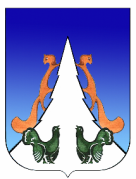 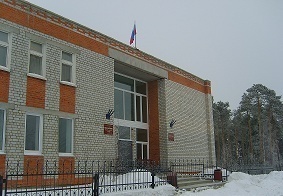 В этом выпуске:Решение СД1.8. приложение 21 «Источники внутреннего финансирования дефицита бюджета городского поселения Агириш на 2023 год» изложить в новой редакции согласно приложению 6 к настоящему решению.2. Опубликовать настоящее решение в бюллетене «Вестник городского поселения Агириш» и разместить на официальном сайте администрации городского поселения Агириш.                3. Настоящее решение вступает в силу после его официального опубликования и распространяется на правоотношения, возникшие с 01.01.2023.Председатель Совета депутатов                                         Глава городского поселениягородского поселении Агириш                                           Агириш________________Т.А. Нестерова                                      ___________________Г.А.Крицына Дата подписания:«18 » сентября  2023г.Городское поселение АгиришАДМИНИСТРАЦИЯПОСТАНОВЛЕНИЕ« 18   »   сентября 2023 г                                                                                № 9О назначении публичных слушаний, общественных обсуждений по проекту решения Совета депутатов городского поселения Агириш «О внесении изменений в решение Совета депутатов городского    поселения Агириш от 26.08.2022  № 258 «Об утверждении Правил благоустройства на территории городского поселения Агириш»В соответствии с Градостроительным Кодексом Российской Федерации, с Федеральным законом от 06.10.2003 № 131-ФЗ «Об общих принципах организации местного самоуправления в Российской Федерации», Уставом городского поселения Агириш, решением Совета депутатов городского поселения Агириш от 28.02.2017 № 208  «Об утверждении Порядка организации и проведения общественных обсуждений или публичных слушаний в городском поселении Агириш»:     1. Назначить публичные слушания или общественные обсуждения по проекту решения Совета депутатов городского поселения Агириш «О внесении изменений в решение Совета депутатов городского    поселения Агириш от 26.08.2022  № 258 «Об утверждении Правил благоустройства на территории городского поселения Агириш» (далее общественные обсуждения или публичные слушания) (приложение 1).     2. Общий   срок  проведения   общественных обсуждений или публичных   слушаний   составляет   один   месяц  со дня опубликования настоящего постановления. Днем начала общественных обсуждений или публичных слушаний является день опубликования настоящего постановления.     3. Собрание жителей городского поселения  Агириш, для обсуждения  проекта решения Совета депутатов городского поселения Агириш «О внесении изменений в решение Совета депутатов городского    поселения Агириш от 26.08.2022  № 258 «Об утверждении Правил благоустройства на территории городского поселения Агириш», проводится 25.09.2023 года  по  адресу:   ул. Винницкая, д. 16, п. Агириш,  Советский район, Ханты-Мансийский автономный округ – Югра, в конференц-зале  здания  администрации городского поселения Агириш, время начала общественных обсуждений или публичных слушаний 17.00 часов по местному времени.      4. Назначить уполномоченным органом по проведению публичных слушаний администрацию городского поселения Агириш (далее уполномоченный орган).      5. Утвердить:      5.1. Порядок приема предложений и замечаний к проекту решения Совета депутатов городского поселения Агириш «О внесении изменений в решение Совета депутатов городского    поселения Агириш от 26.08.2022  № 258 «Об утверждении Правил благоустройства на территории городского поселения Агириш» (приложение 2);     5.2. Порядок проведения общественных обсуждений или публичных слушаний (приложение 3).7. Опубликовать настоящее постановление в бюллетене «Вестник городского поселения Агириш» и разместить на официальном сайте городского поселения Агириш.8.  Настоящее постановление вступает в силу после его опубликования.Глава городского поселения Агириш                                                   Г.А.КрицынаПриложение 1к постановлению главы городского поселения Агиришот «18» сентября 2023   № 9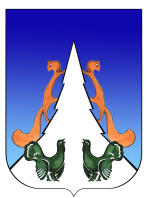 Ханты-Мансийский автономный округ – ЮграСоветский районгородское поселение Агириш         С О В Е Т   Д Е П У Т А Т О В                                                                    РЕШЕНИЕ    	проект «»                2023 г.                                                                                                         №  О внесении изменений в решение Совета депутатов городского поселения Агириш от 26.08.2022 № 258 «Об утверждении Правил благоустройства на территории городского поселения Агириш»В соответствии со статьей 1 Федерального закона от 24.07.2023 № 377-ФЗ «О внесении изменений в Федеральный закон «Об ответственном обращении с животными и о внесении изменений в отдельные законодательные акты Российской Федерации» и статью 44 Федерального закона «Об общих принципах организации публичной власти в субъектах Российской Федерации», Уставом городского поселения Агириш,Совет депутатов городского поселения Агириш решил:1. Внести в решение Совета депутатов городского    поселения Агириш от 26.08.2022  № 258 «Об утверждении Правил благоустройства на территории городского поселения Агириш» следующие изменения:1.1.В приложении:1.1.1. Подпункт 1 пункта 26.6 раздела 26 изложить в следующей редакции:«1) исключать возможность свободного, неконтролируемого передвижения животного вне мест, разрешенных решением органа местного самоуправления для выгула животных;».2. Опубликовать   настоящее   решение   в   бюллетене   «Вестник  городского поселения Агириш»  и разместить  на  официальном  сайте администрации городского поселения Агириш.3. Настоящее решение вступает в силу после его официального опубликования.Дата подписания:«»    2023 г.Приложение 2к постановлению главы 		городского поселения Агиришот «18» сентября 2023   № 9Порядок приема предложений и замечанийк проекту решения Совета депутатов городского поселения Агириш «О внесении изменений в решение Совета депутатов городского    поселения Агириш от 26.08.2022  № 258 «Об утверждении Правил благоустройства на территории городского поселения Агириш»Сроки приема предложений и замечаний уполномоченным органом по вопросу, вынесенному на общественные обсуждения или публичные слушания: в течении одного месяца со дня официального опубликования (обнародования) проекта решения Совета депутатов городского поселения Агириш «О внесении изменений в решение Совета депутатов городского    поселения Агириш от 26.08.2022  № 258 «Об утверждении Правил благоустройства на территории городского поселения Агириш»  о проведении общественных обсуждений или публичных слушаний.Предложения и замечания по вопросу, вынесенному на общественные обсуждения или публичные слушания, представляются участниками общественных обсуждений или публичных слушаний в уполномоченный орган в письменной форме на почтовый адрес: 628245, ХМАО-Югра, Советский район, п.Агириш, ул.Винницкая, д.16 или в форме электронного документа на электронный адрес: agirish@sovrnhmao.ru.Предложение или замечание по вопросу, вынесенному на общественные обсуждения или публичные слушания, предоставляется участниками общественных обсуждений или публичных слушаний с указанием фамилии, имени, отчества (последнее – при наличии), даты рождения, адреса места жительства и контактного телефона. Предложения и замечания по вопросу, вынесенному на общественные обсуждения или публичные слушания, принимаются уполномоченным органом до истечения срока, установленного настоящим постановлением главы городского поселения Агириш о назначении общественных обсуждений или публичных слушаний. Предложения или замечания, поступившие от участников общественных обсуждений или публичных слушаний, регистрируются секретарем уполномоченного органа в журнале регистрации предложений и замечаний по вопросу, вынесенному на общественные обсуждения или публичные слушания в день их поступления.Предложения и замечания по вопросу, вынесенному на общественные обсуждения или публичные слушания, предоставляются участниками общественных обсуждений или публичных слушаний в день, в месте, во время проведения  общественных обсуждений или публичных слушаний в письменной форме или устно в Порядке организации и проведения общественных обсуждений или публичных слушаний в городском поселении Агириш, утвержденного решением Совета депутатов  городского поселения Агириш от 28.02.2017 г. № 208.Основаниями для отказа в приеме предложений и замечаний по вопросу, вынесенному на общественные обсуждения или публичные слушания являются: предложения и замечания, поступившие с нарушением требований, предусмотренных в части 7 статьи 5, части 9 статьи 8 Порядка организации и проведения общественных обсуждений или публичных слушаний в городском поселении Агириш, утвержденного решением Совета депутатов  городского поселения Агириш от 28.02.2017 г. № 208, а также  предложения и замечания, поступившие после даты окончания  общественных обсуждений или публичных слушаний.Приложение 3к постановлению главы городского поселения Агиришот «18» сентября 2023   № 9Порядок проведения публичных слушанийпо проекту решения Совета депутатов городского поселения Агириш «О внесении изменений в решение Совета депутатов городского    поселения Агириш от 26.08.2022  № 258 «Об утверждении Правил благоустройства на территории городского поселения Агириш»Собрание с участием жителей поселения Агириш по общественным обсуждениям или публичным слушаниям проводятся в день, в месте, указанном в настоящем постановлении.Регистрация участников собрания жителей по общественным обсуждениям или публичным слушаниям открывается в день, в месте, установленном для проведения собрания жителей  за один час до начала времени, установленного для проведения собрания жителей по общественным обсуждениям или публичным слушаниям, и осуществляется на всем протяжении общественных обсуждений или публичных слушаний. Для регистрации участником общественных обсуждений или публичных слушаний предъявляется документ, удостоверяющий личность.При регистрации указывается фамилия, имя, отчество (последнее – при наличии), дата рождения, адрес места жительства, контактный телефон участника общественных обсуждений или публичных слушаний.В помещение, являющееся местом проведения общественных обсуждений или публичных слушаний, не допускаются лица, не зарегистрированные в качестве участников общественных обсуждений или публичных слушаний.                Председательствующим на общественных обсуждениях или публичных слушаниях является глава городского поселения Агириш или лицо ее замещающее. Председательствующий на общественных обсуждениях или публичных слушаниях открывает общественные обсуждения или публичные слушания в день, в месте и времени начала, установленного для проведения общественных обсуждений или публичных слушаний, оглашает вопрос, вынесенный на общественные обсуждения или публичные слушания, ведет порядок проведения общественных обсуждений или публичных слушаний.Председательствующий предоставляет слово представителю инициатора общественных обсуждений или публичных слушаний для подробного разъяснения и обоснования вопроса, вынесенного на общественные обсуждения или публичные слушания, участникам общественных обсуждений или публичных слушаний, внесшим предложения и замечания по вопросу, вынесенному на общественные обсуждения или публичные слушания.Участники общественных обсуждений или публичных слушаний выступают на общественных обсуждениях или публичных слушаниях, отвечают на реплики и задают вопросы только с разрешения председательствующего на общественных обсуждениях или публичных слушаниях.Участник общественных обсуждений или публичных слушаний, выступающий на общественных обсуждениях или публичных слушаниях, перед началом выступления громко и четко называют свою фамилию, имя, отчество (последнее – при наличии), при необходимости должность и статус, в котором они присутствуют на общественных обсуждениях или публичных слушаниях.Выступления участников общественных обсуждений или публичных слушаний допускаются только по вопросу, вынесенному на общественные обсуждения или публичные слушания, иным вопросам, связанным с проведением общественных обсуждений или публичных слушаний.Участники общественных обсуждений или публичных слушаний вправе использовать в своём выступлении вспомогательные материалы.Участник общественных обсуждений или публичных слушаний, выступающий на общественных обсуждениях или публичных слушаниях, не вправе употреблять в своем выступлении грубые, оскорбительные выражения, наносящие вред чести и достоинству, деловой репутации участникам общественных обсуждений или публичных слушаний, призывать к незаконным действиям, использовать заведомо ложную информацию, допускать необоснованные обвинения в чей-либо адрес.Председательствующий дает возможность участникам общественных обсуждений или публичных слушаний, членам организационного комитета задать уточняющие вопросы по позиции и (или) аргументам выступающего и дополнительное время для ответов на вопросы и пояснения.Председательствующий на общественных обсуждениях или публичных слушаниях организует прения по вопросу, вынесенному на общественные обсуждения или публичные слушания, и предложениям и замечаниям, поступившим от участников общественных обсуждений или публичных слушаний.По окончании выступлений участников общественных обсуждений или публичных слушаний, внесших предложения и замечания по вопросу, вынесенному на общественные обсуждения или публичные слушания, слово предоставляется всем желающим участникам общественных обсуждений или публичных слушаний, а также при необходимости членам организационного комитета, лицам, приглашенным на общественные обсуждения или публичные слушания.Если предложение или замечание участника общественных обсуждений или публичных слушаний по вопросу, вынесенному на общественные обсуждения или публичные слушания, противоречит федеральному законодательству, законодательству Ханты-Мансийского автономного округа – Югры, Уставу городского поселения Агириш или не относится по существу к вопросу, вынесенному на общественные обсуждения или публичные слушания – такое предложение или замечание участника общественных обсуждений или публичных слушаний снимается с обсуждения председательствующим на общественных обсуждениях или публичных слушаниях.Участники общественных обсуждений или публичных слушаний не вправе препятствовать проведению общественных обсуждений или публичных слушаний.В случае нарушения порядка проведения общественных обсуждений или публичных слушаний председательствующий обязан принять меры к пресечению таких нарушений.Лица, не соблюдающие порядок проведения общественных обсуждений или публичных слушаний, могут быть удалены из помещения, являющегося местом проведения общественных обсуждений или публичных слушаний, по решению председательствующего.При проведении общественных обсуждений или публичных слушаний ведется протокол и при необходимости аудио- и/или видеозапись общественных обсуждений или публичных слушаний.Организационным комитетом при наличии технической возможности может быть организована прямая трансляция общественных обсуждений или публичных слушаний на официальном сайте городского поселения Агириш в информационно-телекоммуникационной сети «Интернет».«Вестник городского поселения Агириш»                              Бюллетень является официальным источником опубликования нормативныхГлавный редактор: Костарева А.А.                                             правовых  актов органов местного самоуправления г.п. Агириш Учредитель: Администрация городского поселения Агириш                    (Тюменская обл., Советский р-он, г.п. Агириш, ул.Винницкая, 16)                                                                                Телефон: 8(34675) 41-0-79   факс: 8(34675) 41-2-33     Председатель Совета депутатовгородского поселении Агириш_________________Т.А.Нестерова    Глава городского поселения    Агириш     _________________Г.А.Крицына                                                                                     Приложение № 1                                                                                     Приложение № 1                                                                                                         к решению Совета депутатов                                                                                                         к решению Совета депутатов                                                                                                            городского поселения Агириш                                                                                                             городского поселения Агириш от "18" сентября 2023  №342от "18" сентября 2023  №342Доходы    бюджета  городского  поселения  Агириш  на 2023 годДоходы    бюджета  городского  поселения  Агириш  на 2023 годДоходы    бюджета  городского  поселения  Агириш  на 2023 год(рублей)Код классификации доходов бюджетаНаименование кода классификации доходов бюджетаСумма на годКод классификации доходов бюджетаНаименование кода классификации доходов бюджетаСумма на год1241 00 00000 00 0000 000НАЛОГОВЫЕ И НЕНАЛОГОВЫЕ ДОХОДЫ12 679 937,701 01 00000 00 0000 000НАЛОГИ НА ПРИБЫЛЬ, ДОХОДЫ5 530 000,001 01 02000 01 0000 110Налог на доходы физических лиц 5 530 000,001 01 02010 01 0000 110Налог на доходы физических лиц с доходов, источником которых является налоговый агент, за исключением доходов, в отношении которых исчисление и уплата налога осуществляются в соответствии со статьями 227, 227.1 и 228 Налогового кодекса Российской Федерации5 528 000,001 01 02020 01 0000 110Налог на доходы физических лиц с доходов, полученных от осуществления деятельности физическими лицами, зарегистрированными в качестве индивидуальных предпринимателей, нотариусов, занимающихся частной практикой, адвокатов, учредивших адвокатские кабинеты, и других лиц, занимающихся частной практикой в соответствии со статьей 227 Налогового кодекса Российской Федерации1 000,001 01 02030 01 0000 110Налог на доходы физических лиц с доходов, полученных физическими лицами в соответствии со статьей 228 Налогового кодекса Российской Федерации1 000,00103 00000 00 0000 000НАЛОГИ НА ТОВАРЫ (РАБОТЫ, УСЛУГИ), РЕАЛИЗУЕМЫЕ НА ТЕРРИТОРИИ РОССИЙСКОЙ ФЕДЕРАЦИИ2 673 000,00103 02000 01 0000 110Акцизы по подакцизным товарам (продукции), производимым на территории Российской Федерации2 673 000,00103 02230 01 0000 110Доходы от уплаты акцизов на дизельное топливо, подлежащие распределению между бюджетами субъектов Российской Федерации и местными бюджетами с учетом установленных дифференцированных нормативов отчислений в местные бюджеты1 270 000,00103 02240 01 0000 110Доходы от уплаты акцизов на моторные масла для дизельных и (или) карбюраторных (инжекторных) двигателей, подлежащие распределению между бюджетами субъектов Российской Федерации и местными бюджетами с учетом установленных дифференцированных нормативов отчислений в местные бюджеты8 000,00103 02250 01 0000 110Доходы от уплаты акцизов на автомобильный бензин, подлежащие распределению между бюджетами субъектов Российской Федерации и местными бюджетами с учетом установленных дифференцированных нормативов отчислений в местные бюджеты1 600 000,00103 02260 01 0000 110Доходы от уплаты акцизов на прямогонный бензин, подлежащие распределению между бюджетами субъектов Российской Федерации и местными бюджетами с учетом установленных дифференцированных нормативов отчислений в местные бюджеты-205 000,001 05 00000 00 0000 000  НАЛОГИ НА СОВОКУПНЫЙ ДОХОД3 000,001 05 03000 01 0000 110  Единый сельскохозяйственный  налог3 000,001 05 03010 01 0000 110  Единый сельскохозяйственный  налог3 000,001 06 00000 00 0000 000  НАЛОГИ НА ИМУЩЕСТВО1 418 200,001 06 01000 00 0000 110Налог на имущество физических лиц801 200,001 06 01030 13 0000 110Налог на имущество физических лиц, взимаемый по ставкам, применяемым к объектам налогообложения, расположенным в границах городских поселений801 200,001 06 04000 02 0000 110Транспортный налог117 000,001 06 04011 02 0000 110Транспортный налог с организаций7 000,001 06 04012 02 0000 110Транспортный налог с физических лиц110 000,001 06 06000 00 0000 110Земельный налог500 000,001 06 06033 13 0000 110Земельный налог с организаций, обладающих земельным участком, расположенным в границах городских поселений200 000,001 06 06043 13 0000 110Земельный налог с физических лиц, обладающих земельным участком, расположенным в границах городских поселений300 000,001 08 00000 00 0000 000ГОСУДАРСТВЕННАЯ ПОШЛИНА6 000,001 08 04020 01 0000 110Государственная пошлина за совершение нотариальных действий должностными лицами органов местного самоуправления, уполномоченными в соответствии с законодательными актами Российской Федерации на совершение нотариальных действий6 000,001 11 00000 00 0000 000ДОХОДЫ ОТ ИСПОЛЬЗОВАНИЯ ИМУЩЕСТВА, НАХОДЯЩЕГОСЯ В ГОСУДАРСТВЕННОЙ И МУНИЦИПАЛЬНОЙ СОБСТВЕННОСТИ2 860 500,001 11 05013 13 0000 120Доходы, получаемые в виде арендной платы за земельные участки, государственная собственность на которые не разграничена и которые расположены в границах городских поселений, а также средства от продажи права на заключение договоров аренды указанных земельных участков1 740 500,001 11 09045 13 0000 120Прочие поступления от использования имущества, находящегося в собственности городских поселений (за исключением имущества муниципальных бюджетных и автономных учреждений, а также имущества муниципальных унитарных предприятий, в том числе казенных)1 120 000,001 14 00000 00 0000 000ДОХОДЫ ОТ ПРОДАЖИ МАТЕРИАЛЬНЫХ И НЕМАТЕРИАЛЬНЫХ АКТИВОВ6 000,001 14 06013 13 0000 430Доходы от продажи земельных участков, государственная собственность на которые не разграничена и которые расположены в границах городских поселений6 000,001 16 00000 00 0000 000ШТРАФЫ, САНКЦИИ, ВОЗМЕЩЕНИЕ УЩЕРБА10 000,00 1 16 02010 02 0000 140Административные штрафы, установленные законами субъектов Российской Федерации об административных правонарушениях, за нарушение законов и иных нормативных правовых актов субъектов Российской Федерации10 000,001 17 00000 00 0000 000Прочие неналоговые доходы 173 237,701 17 15030 13 2756 150Инициативные платежи, зачисляемые в бюджеты городских поселений (Инициативный проект "Студия анимации "Чудотворы")173 237,702 00 00000 00 0000 000БЕЗВОЗМЕЗДНЫЕ ПОСТУПЛЕНИЯ 30 602 166,892 02 00000 00 0000 000БЕЗВОЗМЕЗДНЫЕ ПОСТУПЛЕНИЯ ОТ ДРУГИХ БЮДЖЕТОВ БЮДЖЕТНОЙ СИСТЕМЫ РОССИЙСКОЙ ФЕДЕРАЦИИ30 602 166,892 02 10000 00 0000 150Дотации бюджетам субъектов Российской Федерации и муниципальных образований10 671 242,002 02 15001 13 0000 150Дотации бюджетам городских поселений на выравнивание бюджетной обеспеченности из бюджета субъекта Российской Федерации10 671 242,002 02 30000 00 0000 150Субвенции бюджетам субъектов Российской Федерации и муниципальных образований 678 549,972 02 30024 13 0000 150Субвенции бюджетам городских поселений на выполнение передаваемых полномочий субъектов Российской Федерации67 591,042 02 35118 13 0000 150Субвенции бюджетам городских поселений на осуществление первичного воинского учета органами местного самоуправления поселений, муниципальных и городских округов594 700,002 02 35930 13 0000 150Субвенции бюджетам городских поселений на государственную регистрацию актов гражданского состояния16 258,932 02 40000 00 0000 000Прочие межбюджетные трансферты, передаваемые бюджетам19 252 374,922 02 49999 13 0000 150Прочие  межбюджетные  трансферты,  передаваемые  бюджетам  городских поселений19 252 374,92ВСЕГО ДОХОДОВ43 282 104,59Приложение № 2к Решению Совета депутатов Приложение № 2к Решению Совета депутатов Приложение № 2к Решению Совета депутатов Приложение № 2к Решению Совета депутатов Приложение № 2к Решению Совета депутатов городского поселения Агириш городского поселения Агириш городского поселения Агириш городского поселения Агириш городского поселения Агириш от  "18" сентября 2023 №342от  "18" сентября 2023 №342от  "18" сентября 2023 №342от  "18" сентября 2023 №342от  "18" сентября 2023 №342от  "18" сентября 2023 №342от  "18" сентября 2023 №342от  "18" сентября 2023 №342от  "18" сентября 2023 №342Распределение  бюджетных ассигнований по разделам, подразделам, целевым статьям (муниципальным программам городского поселения Агириш и непрограммным направлениям деятельности), группам и подгруппам видов расходов классификации расходов бюджета городского поселения Агириш  на 2023 годРаспределение  бюджетных ассигнований по разделам, подразделам, целевым статьям (муниципальным программам городского поселения Агириш и непрограммным направлениям деятельности), группам и подгруппам видов расходов классификации расходов бюджета городского поселения Агириш  на 2023 годРаспределение  бюджетных ассигнований по разделам, подразделам, целевым статьям (муниципальным программам городского поселения Агириш и непрограммным направлениям деятельности), группам и подгруппам видов расходов классификации расходов бюджета городского поселения Агириш  на 2023 годРаспределение  бюджетных ассигнований по разделам, подразделам, целевым статьям (муниципальным программам городского поселения Агириш и непрограммным направлениям деятельности), группам и подгруппам видов расходов классификации расходов бюджета городского поселения Агириш  на 2023 годРаспределение  бюджетных ассигнований по разделам, подразделам, целевым статьям (муниципальным программам городского поселения Агириш и непрограммным направлениям деятельности), группам и подгруппам видов расходов классификации расходов бюджета городского поселения Агириш  на 2023 годРаспределение  бюджетных ассигнований по разделам, подразделам, целевым статьям (муниципальным программам городского поселения Агириш и непрограммным направлениям деятельности), группам и подгруппам видов расходов классификации расходов бюджета городского поселения Агириш  на 2023 годРаспределение  бюджетных ассигнований по разделам, подразделам, целевым статьям (муниципальным программам городского поселения Агириш и непрограммным направлениям деятельности), группам и подгруппам видов расходов классификации расходов бюджета городского поселения Агириш  на 2023 годРаспределение  бюджетных ассигнований по разделам, подразделам, целевым статьям (муниципальным программам городского поселения Агириш и непрограммным направлениям деятельности), группам и подгруппам видов расходов классификации расходов бюджета городского поселения Агириш  на 2023 годРаспределение  бюджетных ассигнований по разделам, подразделам, целевым статьям (муниципальным программам городского поселения Агириш и непрограммным направлениям деятельности), группам и подгруппам видов расходов классификации расходов бюджета городского поселения Агириш  на 2023 годРаспределение  бюджетных ассигнований по разделам, подразделам, целевым статьям (муниципальным программам городского поселения Агириш и непрограммным направлениям деятельности), группам и подгруппам видов расходов классификации расходов бюджета городского поселения Агириш  на 2023 годРаспределение  бюджетных ассигнований по разделам, подразделам, целевым статьям (муниципальным программам городского поселения Агириш и непрограммным направлениям деятельности), группам и подгруппам видов расходов классификации расходов бюджета городского поселения Агириш  на 2023 годРаспределение  бюджетных ассигнований по разделам, подразделам, целевым статьям (муниципальным программам городского поселения Агириш и непрограммным направлениям деятельности), группам и подгруппам видов расходов классификации расходов бюджета городского поселения Агириш  на 2023 годРаспределение  бюджетных ассигнований по разделам, подразделам, целевым статьям (муниципальным программам городского поселения Агириш и непрограммным направлениям деятельности), группам и подгруппам видов расходов классификации расходов бюджета городского поселения Агириш  на 2023 год(рублей)(рублей)Наименование показателяНаименование показателяНаименование показателяРзРзПрЦСРЦСРЦСРВРВРСумма на годСумма на год1112234445566Общегосударственные вопросыОбщегосударственные вопросыОбщегосударственные вопросы0 10 113 564 729,4113 564 729,41Функционирование высшего должностного лица субъекта Российской Федерации и муниципального образованияФункционирование высшего должностного лица субъекта Российской Федерации и муниципального образованияФункционирование высшего должностного лица субъекта Российской Федерации и муниципального образования0 10 10 21 550 000,001 550 000,00Муниципальная программа «Обеспечение деятельности органов местного самоуправления городского поселения Агириш»Муниципальная программа «Обеспечение деятельности органов местного самоуправления городского поселения Агириш»Муниципальная программа «Обеспечение деятельности органов местного самоуправления городского поселения Агириш»0 10 10 201 0 00 0000001 0 00 0000001 0 00 000001 550 000,001 550 000,00Основное мероприятие "Обеспечение функций органов местного самоуправления"Основное мероприятие "Обеспечение функций органов местного самоуправления"Основное мероприятие "Обеспечение функций органов местного самоуправления"0 10 10 201 0 01 0000001 0 01 0000001 0 01 000001 550 000,001 550 000,00Глава муниципального образованияГлава муниципального образованияГлава муниципального образования0 10 10 201 0 01 0203001 0 01 0203001 0 01 020301 550 000,001 550 000,00Расходы на выплаты персоналу в целях обеспечения выполнения функций государственными (муниципальными) органами, казенными учреждениями, органами управления государственными внебюджетными фондамиРасходы на выплаты персоналу в целях обеспечения выполнения функций государственными (муниципальными) органами, казенными учреждениями, органами управления государственными внебюджетными фондамиРасходы на выплаты персоналу в целях обеспечения выполнения функций государственными (муниципальными) органами, казенными учреждениями, органами управления государственными внебюджетными фондами0 10 10 201 0 01 0203001 0 01 0203001 0 01 020301001001 550 000,001 550 000,00Расходы на выплаты персоналу государственных (муниципальных) органовРасходы на выплаты персоналу государственных (муниципальных) органовРасходы на выплаты персоналу государственных (муниципальных) органов0 10 10 201 0 01 0203001 0 01 0203001 0 01 020301201201 550 000,001 550 000,00Функционирование Правительства Российской Федерации, высших исполнительных органов государственной власти субъектов Российской Федерации, местных администрацийФункционирование Правительства Российской Федерации, высших исполнительных органов государственной власти субъектов Российской Федерации, местных администрацийФункционирование Правительства Российской Федерации, высших исполнительных органов государственной власти субъектов Российской Федерации, местных администраций01010 49 653 258,949 653 258,94Муниципальная программа «Обеспечение деятельности органов местного самоуправления городского поселения Агириш»Муниципальная программа «Обеспечение деятельности органов местного самоуправления городского поселения Агириш»Муниципальная программа «Обеспечение деятельности органов местного самоуправления городского поселения Агириш»0 10 10 401 0 00 0000001 0 00 0000001 0 00 000009 653 258,949 653 258,94Основное мероприятие "Обеспечение функций органов местного самоуправления"Основное мероприятие "Обеспечение функций органов местного самоуправления"Основное мероприятие "Обеспечение функций органов местного самоуправления"0 10 10 401 0 01 0000001 0 01 0000001 0 01 000009 653 258,949 653 258,94Расходы на обеспечение функций органов местного самоуправленияРасходы на обеспечение функций органов местного самоуправленияРасходы на обеспечение функций органов местного самоуправления0 10 10 401 0 01 0204001 0 01 0204001 0 01 020409 134 258,949 134 258,94Расходы на выплаты персоналу в целях обеспечения выполнения функций государственными (муниципальными) органами, казенными учреждениями, органами управления государственными внебюджетными фондамиРасходы на выплаты персоналу в целях обеспечения выполнения функций государственными (муниципальными) органами, казенными учреждениями, органами управления государственными внебюджетными фондамиРасходы на выплаты персоналу в целях обеспечения выполнения функций государственными (муниципальными) органами, казенными учреждениями, органами управления государственными внебюджетными фондами0 10 10 401 0 01 0204001 0 01 0204001 0 01 020401001009 048 700,009 048 700,00Расходы на выплаты персоналу государственных (муниципальных) органовРасходы на выплаты персоналу государственных (муниципальных) органовРасходы на выплаты персоналу государственных (муниципальных) органов0 10 10 401 0 01 0204001 0 01 0204001 0 01 020401201209 048 700,009 048 700,00Закупка товаров, работ и услуг для обеспечения государственных (муниципальных) нуждЗакупка товаров, работ и услуг для обеспечения государственных (муниципальных) нуждЗакупка товаров, работ и услуг для обеспечения государственных (муниципальных) нужд0 10 10 401 0 01 0204001 0 01 0204001 0 01 0204020020060 558,9460 558,94Иные закупки товаров, работ и услуг для обеспечения государственных (муниципальных) нуждИные закупки товаров, работ и услуг для обеспечения государственных (муниципальных) нуждИные закупки товаров, работ и услуг для обеспечения государственных (муниципальных) нужд0 10 10 401 0 01 0204001 0 01 0204001 0 01 0204024024060 558,9460 558,94Иные бюджетные ассигнованияИные бюджетные ассигнованияИные бюджетные ассигнования0 10 10 401 0 01 0204001 0 01 0204001 0 01 0204080080025 000,0025 000,00Уплата налогов, сборов и иных платежейУплата налогов, сборов и иных платежейУплата налогов, сборов и иных платежей0 10 10 401 0 01 0204001 0 01 0204001 0 01 0204085085025 000,0025 000,00На обеспечение сбалансированности бюджета поселенияНа обеспечение сбалансированности бюджета поселенияНа обеспечение сбалансированности бюджета поселения0 10 10 401 0 01 2060001 0 01 2060001 0 01 20600519 000,00519 000,00На обеспечение социально-значимых расходовНа обеспечение социально-значимых расходовНа обеспечение социально-значимых расходов0 10 10 401 0 01 2063001 0 01 2063001 0 01 20630519 000,00519 000,00Расходы на выплаты персоналу в целях обеспечения выполнения функций государственными (муниципальными) органами, казенными учреждениями, органами управления государственными внебюджетными фондамиРасходы на выплаты персоналу в целях обеспечения выполнения функций государственными (муниципальными) органами, казенными учреждениями, органами управления государственными внебюджетными фондамиРасходы на выплаты персоналу в целях обеспечения выполнения функций государственными (муниципальными) органами, казенными учреждениями, органами управления государственными внебюджетными фондами0 10 10 401 0 01 2063001 0 01 2063001 0 01 20630100100519 000,00519 000,00Расходы на выплаты персоналу государственных (муниципальных) органовРасходы на выплаты персоналу государственных (муниципальных) органовРасходы на выплаты персоналу государственных (муниципальных) органов0 10 10 401 0 01 2063001 0 01 2063001 0 01 20630120120519 000,00519 000,00Обеспечение проведения выборов и референдумовОбеспечение проведения выборов и референдумовОбеспечение проведения выборов и референдумов010107895 900,00895 900,00Муниципальная программа «Обеспечение деятельности органов местного самоуправления городского поселения Агириш»Муниципальная программа «Обеспечение деятельности органов местного самоуправления городского поселения Агириш»Муниципальная программа «Обеспечение деятельности органов местного самоуправления городского поселения Агириш»01010701 0 00 0000001 0 00 0000001 0 00 00000895 900,00895 900,00Основное мероприятие "Обеспечение функций органов местного самоуправления"Основное мероприятие "Обеспечение функций органов местного самоуправления"Основное мероприятие "Обеспечение функций органов местного самоуправления"01010701 0 01 0000001 0 01 0000001 0 01 00000895 900,00895 900,00Реализация мероприятий Реализация мероприятий Реализация мероприятий 01010701 0 01 9999001 0 01 9999001 0 01 99990895 900,00895 900,00Иные бюджетные ассигнованияИные бюджетные ассигнованияИные бюджетные ассигнования01010701 0 01 9999001 0 01 9999001 0 01 99990800800895 900,00895 900,00Специальные расходыСпециальные расходыСпециальные расходы01010701 0 01 9999001 0 01 9999001 0 01 99990880880895 900,00895 900,00Резервные фондыРезервные фондыРезервные фонды0 10 11130 000,0030 000,00Муниципальная программа «Управление муниципальными финансами  городского поселения Агириш»Муниципальная программа «Управление муниципальными финансами  городского поселения Агириш»Муниципальная программа «Управление муниципальными финансами  городского поселения Агириш»0 10 11102 0 00 0000002 0 00 0000002 0 00 0000030 000,0030 000,00Подпрограмма "Управление муниципальными финансами в городском поселении Агириш" Подпрограмма "Управление муниципальными финансами в городском поселении Агириш" Подпрограмма "Управление муниципальными финансами в городском поселении Агириш" 0 10 11102 1 00 0000002 1 00 0000002 1 00 0000030 000,0030 000,00Основное мероприятие "Управление муниципальными финансами"Основное мероприятие "Управление муниципальными финансами"Основное мероприятие "Управление муниципальными финансами"0 10 11102 1 01 0000002 1 01 0000002 1 01 0000030 000,0030 000,00Реализация мероприятий Реализация мероприятий Реализация мероприятий 0 10 11102 1 01 9999002 1 01 9999002 1 01 9999030 000,0030 000,00Иные бюджетные ассигнования Иные бюджетные ассигнования Иные бюджетные ассигнования 0 10 11102 1 01 9999002 1 01 9999002 1 01 9999080080030 000,0030 000,00Резервные средстваРезервные средстваРезервные средства0 10 11102 1 01 9999002 1 01 9999002 1 01 9999087087030 000,0030 000,00Другие общегосударственные вопросыДругие общегосударственные вопросыДругие общегосударственные вопросы0101131 435 570,471 435 570,47Муниципальная программа «Управление муниципальными финансами  городского поселения Агириш"Муниципальная программа «Управление муниципальными финансами  городского поселения Агириш"Муниципальная программа «Управление муниципальными финансами  городского поселения Агириш"01011302 0 00 0000002 0 00 0000002 0 00 0000060 000,0060 000,00Подпрограмма "Создание условий для эффективного и ответственного управления муниципальными финансами, повышения устойчивости местного бюджета городского поселения Агириш"Подпрограмма "Создание условий для эффективного и ответственного управления муниципальными финансами, повышения устойчивости местного бюджета городского поселения Агириш"Подпрограмма "Создание условий для эффективного и ответственного управления муниципальными финансами, повышения устойчивости местного бюджета городского поселения Агириш"01011302 2 00 0000002 2 00 0000002 2 00 0000060 000,0060 000,00Основное мероприятие "Поддержка мер по обеспечению сбалансированности местного бюджета"Основное мероприятие "Поддержка мер по обеспечению сбалансированности местного бюджета"Основное мероприятие "Поддержка мер по обеспечению сбалансированности местного бюджета"01011302 2 01 0000002 2 01 0000002 2 01 0000060 000,0060 000,00Реализация мероприятийРеализация мероприятийРеализация мероприятий01011302 2 01 9999002 2 01 9999002 2 01 9999060 000,0060 000,00Межбюджетные трансфертыМежбюджетные трансфертыМежбюджетные трансферты01011302 2 01 9999002 2 01 9999002 2 01 9999050050060 000,0060 000,00Иные межбюджетные трансфертыИные межбюджетные трансфертыИные межбюджетные трансферты01011302 2 01 9999002 2 01 9999002 2 01 9999054054060 000,0060 000,00Муниципальная программа «Управление муниципальным имуществом городского поселения Агириш"Муниципальная программа «Управление муниципальным имуществом городского поселения Агириш"Муниципальная программа «Управление муниципальным имуществом городского поселения Агириш"01011303 0 00 0000003 0 00 0000003 0 00 000001 118 604,291 118 604,29Основное мероприятие "Управление муниципальными имуществом"Основное мероприятие "Управление муниципальными имуществом"Основное мероприятие "Управление муниципальными имуществом"01011303 0 01 0000003 0 01 0000003 0 01 000001 118 604,291 118 604,29Реализация мероприятийРеализация мероприятийРеализация мероприятий01011303 0 01 9999003 0 01 9999003 0 01 999901 118 604,291 118 604,29Закупка товаров, работ и услуг для обеспечения государственных (муниципальных) нуждЗакупка товаров, работ и услуг для обеспечения государственных (муниципальных) нуждЗакупка товаров, работ и услуг для обеспечения государственных (муниципальных) нужд01011303 0 01 9999003 0 01 9999003 0 01 999902002001 083 604,291 083 604,29Иные закупки товаров, работ и услуг для обеспечения государственных (муниципальных) нуждИные закупки товаров, работ и услуг для обеспечения государственных (муниципальных) нуждИные закупки товаров, работ и услуг для обеспечения государственных (муниципальных) нужд01011303 0 01 9999003 0 01 9999003 0 01 999902402401 083 604,291 083 604,29Иные бюджетные ассигнованияИные бюджетные ассигнованияИные бюджетные ассигнования01011303 0 01 9999003 0 01 9999003 0 01 9999080080035 000,0035 000,00Исполнение судебных актовИсполнение судебных актовИсполнение судебных актов01011303 0 01 9999003 0 01 9999003 0 01 9999085085035 000,0035 000,00Муниципальная программа «Защита населения и территории городского поселения Агириш от чрезвычайных ситуаций, обеспечение пожарной безопасности в городском поселении Агириш»Муниципальная программа «Защита населения и территории городского поселения Агириш от чрезвычайных ситуаций, обеспечение пожарной безопасности в городском поселении Агириш»Муниципальная программа «Защита населения и территории городского поселения Агириш от чрезвычайных ситуаций, обеспечение пожарной безопасности в городском поселении Агириш»01011304 0 00 0000004 0 00 0000004 0 00 0000015 000,0015 000,00Основное мероприятие "Обеспечение противопожарной защиты объектов муниципальной собственности"Основное мероприятие "Обеспечение противопожарной защиты объектов муниципальной собственности"Основное мероприятие "Обеспечение противопожарной защиты объектов муниципальной собственности"01011304 0 03 0000004 0 03 0000004 0 03 0000015 000,0015 000,00Реализация мероприятий Реализация мероприятий Реализация мероприятий 01011304 0 03 9999004 0 03 9999004 0 03 9999015 000,0015 000,00Закупка товаров, работ и услуг для обеспечения государственных (муниципальных) нуждЗакупка товаров, работ и услуг для обеспечения государственных (муниципальных) нуждЗакупка товаров, работ и услуг для обеспечения государственных (муниципальных) нужд01011304 0 03 9999004 0 03 9999004 0 03 9999020020015 000,0015 000,00Иные закупки товаров, работ и услуг для обеспечения государственных (муниципальных) нуждИные закупки товаров, работ и услуг для обеспечения государственных (муниципальных) нуждИные закупки товаров, работ и услуг для обеспечения государственных (муниципальных) нужд01011304 0 03 9999004 0 03 9999004 0 03 9999024024015 000,0015 000,00Непрограммные направления деятельностиНепрограммные направления деятельностиНепрограммные направления деятельности01011340 0 00 0000040 0 00 0000040 0 00 00000241 966,18241 966,18Непрограммное направление деятельности "Исполнение отдельных расходных обязательств городского поселения Агириш"Непрограммное направление деятельности "Исполнение отдельных расходных обязательств городского поселения Агириш"Непрограммное направление деятельности "Исполнение отдельных расходных обязательств городского поселения Агириш"01011340 0 01 0000040 0 01 0000040 0 01 00000241 966,18241 966,18Реализация мероприятийРеализация мероприятийРеализация мероприятий01011340 0 01 9999040 0 01 9999040 0 01 99990241 966,18241 966,18Иные бюджетные ассигнованияИные бюджетные ассигнованияИные бюджетные ассигнования01011340 0 01 9999040 0 01 9999040 0 01 99990800800241 966,18241 966,18Исполнение судебных актовИсполнение судебных актовИсполнение судебных актов01011340 0 01 9999040 0 01 9999040 0 01 99990830830141 966,18141 966,18Уплата налогов, сборов и иных платежейУплата налогов, сборов и иных платежейУплата налогов, сборов и иных платежей01011340 0 01 9999040 0 01 9999040 0 01 99990850850100 000,00100 000,00Национальная оборонаНациональная оборонаНациональная оборона0 20 2594 700,00594 700,00Мобилизационная и вневойсковая подготовкаМобилизационная и вневойсковая подготовкаМобилизационная и вневойсковая подготовка0 20 20 3594 700,00594 700,00Муниципальная программа " Развитие молодежной и семейной политики в городском поселении Агириш"Муниципальная программа " Развитие молодежной и семейной политики в городском поселении Агириш"Муниципальная программа " Развитие молодежной и семейной политики в городском поселении Агириш"0 20 20 305 0 00 0000005 0 00 0000005 0 00 00000594 700,00594 700,00Основное мероприятие "Осуществление первичного воинского учета на территориях, где отсутствуют военные комиссариаты"Основное мероприятие "Осуществление первичного воинского учета на территориях, где отсутствуют военные комиссариаты"Основное мероприятие "Осуществление первичного воинского учета на территориях, где отсутствуют военные комиссариаты"0 20 20 305 0 01 0000005 0 01 0000005 0 01 00000594 700,00594 700,00Осуществление первичного воинского учета на территориях, где отсутствуют военные комиссариатыОсуществление первичного воинского учета на территориях, где отсутствуют военные комиссариатыОсуществление первичного воинского учета на территориях, где отсутствуют военные комиссариаты0 20 20 305 0 01 5118005 0 01 5118005 0 01 51180594 700,00594 700,00Расходы на выплаты персоналу в целях обеспечения выполнения функций государственными (муниципальными) органами, казенными учреждениями, органами управления государственными внебюджетными фондамиРасходы на выплаты персоналу в целях обеспечения выполнения функций государственными (муниципальными) органами, казенными учреждениями, органами управления государственными внебюджетными фондамиРасходы на выплаты персоналу в целях обеспечения выполнения функций государственными (муниципальными) органами, казенными учреждениями, органами управления государственными внебюджетными фондами0 20 20 305 0 01 5118005 0 01 5118005 0 01 51180100100573 700,00573 700,00Расходы на выплаты персоналу государственных (муниципальных) органовРасходы на выплаты персоналу государственных (муниципальных) органовРасходы на выплаты персоналу государственных (муниципальных) органов0 20 20 305 0 01 5118005 0 01 5118005 0 01 51180120120573 700,00573 700,00Закупка товаров, работ и услуг для обеспечения государственных (муниципальных) нуждЗакупка товаров, работ и услуг для обеспечения государственных (муниципальных) нуждЗакупка товаров, работ и услуг для обеспечения государственных (муниципальных) нужд0 20 20 305 0 01 5118005 0 01 5118005 0 01 5118020020021 000,0021 000,00Иные закупки товаров, работ и услуг для обеспечения государственных (муниципальных) нуждИные закупки товаров, работ и услуг для обеспечения государственных (муниципальных) нуждИные закупки товаров, работ и услуг для обеспечения государственных (муниципальных) нужд0 20 20 305 0 01 5118005 0 01 5118005 0 01 5118024024021 000,0021 000,00Национальная безопасность и правоохранительная деятельностьНациональная безопасность и правоохранительная деятельностьНациональная безопасность и правоохранительная деятельность0 30 3162 527,68162 527,68Органы юстицииОрганы юстицииОрганы юстиции0 30 30 416 258,9316 258,93Муниципальная программа " Развитие молодежной и семейной политики в городском поселении Агириш"Муниципальная программа " Развитие молодежной и семейной политики в городском поселении Агириш"Муниципальная программа " Развитие молодежной и семейной политики в городском поселении Агириш"0 30 30 405 0 00 0000005 0 00 0000005 0 00 0000016 258,9316 258,93Основное мероприятие "Реализация переданных государственных полномочий по государственной регистрации актов гражданского состояния"Основное мероприятие "Реализация переданных государственных полномочий по государственной регистрации актов гражданского состояния"Основное мероприятие "Реализация переданных государственных полномочий по государственной регистрации актов гражданского состояния"0 30 30 405 0 02 0000005 0 02 0000005 0 02 0000016 258,9316 258,93Осуществление переданных полномочий Российской Федерации на государственную регистрацию актов гражданского состоянияОсуществление переданных полномочий Российской Федерации на государственную регистрацию актов гражданского состоянияОсуществление переданных полномочий Российской Федерации на государственную регистрацию актов гражданского состояния0 30 30 405 0 02 5930005 0 02 5930005 0 02 5930011 091,2811 091,28Закупка товаров, работ и услуг для обеспечения государственных (муниципальных) нуждЗакупка товаров, работ и услуг для обеспечения государственных (муниципальных) нуждЗакупка товаров, работ и услуг для обеспечения государственных (муниципальных) нужд0 30 30 405 0 02 5930005 0 02 5930005 0 02 5930020020011 091,2811 091,28Иные закупки товаров, работ и услуг для обеспечения государственных (муниципальных) нуждИные закупки товаров, работ и услуг для обеспечения государственных (муниципальных) нуждИные закупки товаров, работ и услуг для обеспечения государственных (муниципальных) нужд0 30 30 405 0 02 5930005 0 02 5930005 0 02 5930024024011 091,2811 091,28Осуществление переданных полномочий Российской Федерации на государственную регистрацию актов гражданского состояния за счет средств бюджета Ханты-Мансийского автономного округа - ЮгрыОсуществление переданных полномочий Российской Федерации на государственную регистрацию актов гражданского состояния за счет средств бюджета Ханты-Мансийского автономного округа - ЮгрыОсуществление переданных полномочий Российской Федерации на государственную регистрацию актов гражданского состояния за счет средств бюджета Ханты-Мансийского автономного округа - Югры0 30 30 405 0 02 D930005 0 02 D930005 0 02 D93005 167,655 167,65Закупка товаров, работ и услуг для обеспечения государственных (муниципальных) нуждЗакупка товаров, работ и услуг для обеспечения государственных (муниципальных) нуждЗакупка товаров, работ и услуг для обеспечения государственных (муниципальных) нужд0 30 30 405 0 02 D930005 0 02 D930005 0 02 D93002002005 167,655 167,65Иные закупки товаров, работ и услуг для обеспечения государственных (муниципальных) нуждИные закупки товаров, работ и услуг для обеспечения государственных (муниципальных) нуждИные закупки товаров, работ и услуг для обеспечения государственных (муниципальных) нужд0 30 30 405 0 02 D930005 0 02 D930005 0 02 D93002402405 167,655 167,65Защита населения и территории от чрезвычайных ситуаций природного и техногенного характера, пожарная безопасностьЗащита населения и территории от чрезвычайных ситуаций природного и техногенного характера, пожарная безопасностьЗащита населения и территории от чрезвычайных ситуаций природного и техногенного характера, пожарная безопасность0 30 31 060 000,0060 000,00Муниципальная программа «Защита населения и территории городского поселения Агириш от чрезвычайных ситуаций, обеспечение пожарной безопасности в городском поселении Агириш»Муниципальная программа «Защита населения и территории городского поселения Агириш от чрезвычайных ситуаций, обеспечение пожарной безопасности в городском поселении Агириш»Муниципальная программа «Защита населения и территории городского поселения Агириш от чрезвычайных ситуаций, обеспечение пожарной безопасности в городском поселении Агириш»0 30 31 004 0 00 0000004 0 00 0000004 0 00 0000060 000,0060 000,00Основное мероприятие "Обеспечение   источниками наружного противопожарного водоснабжения"Основное мероприятие "Обеспечение   источниками наружного противопожарного водоснабжения"Основное мероприятие "Обеспечение   источниками наружного противопожарного водоснабжения"0 30 31 004 0 02 0000004 0 02 0000004 0 02 0000060 000,0060 000,00Реализация мероприятий Реализация мероприятий Реализация мероприятий 0 30 31 004 0 02 9999004 0 02 9999004 0 02 9999060 000,0060 000,00Закупка товаров, работ и услуг для обеспечения государственных (муниципальных) нуждЗакупка товаров, работ и услуг для обеспечения государственных (муниципальных) нуждЗакупка товаров, работ и услуг для обеспечения государственных (муниципальных) нужд0 30 31 004 0 02 9999004 0 02 9999004 0 02 9999020020060 000,0060 000,00Иные закупки товаров, работ и услуг для обеспечения государственных (муниципальных) нуждИные закупки товаров, работ и услуг для обеспечения государственных (муниципальных) нуждИные закупки товаров, работ и услуг для обеспечения государственных (муниципальных) нужд0 30 31 004 0 02 9999004 0 02 9999004 0 02 9999024024060 000,0060 000,00Другие вопросы в области национальной безопасности и правоохранительной деятельностиДругие вопросы в области национальной безопасности и правоохранительной деятельностиДругие вопросы в области национальной безопасности и правоохранительной деятельности0 30 31486 268,7586 268,75Муниципальная программа «Управление муниципальными финансами  городского поселения Агириш"Муниципальная программа «Управление муниципальными финансами  городского поселения Агириш"Муниципальная программа «Управление муниципальными финансами  городского поселения Агириш"0 30 31402 0 00 0000002 0 00 0000002 0 00 000001 000,001 000,00Подпрограмма "Создание условий для эффективного и ответственного управления муниципальными финансами, повышения устойчивости местного бюджета городского поселения Агириш"Подпрограмма "Создание условий для эффективного и ответственного управления муниципальными финансами, повышения устойчивости местного бюджета городского поселения Агириш"Подпрограмма "Создание условий для эффективного и ответственного управления муниципальными финансами, повышения устойчивости местного бюджета городского поселения Агириш"0 30 31402 2 00 0000002 2 00 0000002 2 00 000001 000,001 000,00Основное мероприятие "Поддержка мер по обеспечению сбалансированности местного бюджета"Основное мероприятие "Поддержка мер по обеспечению сбалансированности местного бюджета"Основное мероприятие "Поддержка мер по обеспечению сбалансированности местного бюджета"0 30 31402 2 01 0000002 2 01 0000002 2 01 000001 000,001 000,00Реализация мероприятийРеализация мероприятийРеализация мероприятий0 30 31402 2 01 9999002 2 01 9999002 2 01 999901 000,001 000,00Межбюджетные трансфертыМежбюджетные трансфертыМежбюджетные трансферты0 30 31402 2 01 9999002 2 01 9999002 2 01 999905005001 000,001 000,00Иные межбюджетные трансфертыИные межбюджетные трансфертыИные межбюджетные трансферты0 30 31402 2 01 9999002 2 01 9999002 2 01 999905405401 000,001 000,00Муниципальная программа «Профилактика правонарушений на территории городского поселения Агириш»Муниципальная программа «Профилактика правонарушений на территории городского поселения Агириш»Муниципальная программа «Профилактика правонарушений на территории городского поселения Агириш»0 30 31410 0 00 0000010 0 00 0000010 0 00 0000085 268,7585 268,75Основное мероприятие "Создание условий для деятельности народных дружин"Основное мероприятие "Создание условий для деятельности народных дружин"Основное мероприятие "Создание условий для деятельности народных дружин"0 30 31410 0 01 0000010 0 01 0000010 0 01 0000084 868,7584 868,75Создание условий для деятельности народных дружин Создание условий для деятельности народных дружин Создание условий для деятельности народных дружин 0 30 31410 0 01 8230010 0 01 8230010 0 01 8230011 895,0011 895,00Расходы на выплаты персоналу в целях обеспечения выполнения функций государственными (муниципальными) органами, казенными учреждениями, органами управления государственными внебюджетными фондамиРасходы на выплаты персоналу в целях обеспечения выполнения функций государственными (муниципальными) органами, казенными учреждениями, органами управления государственными внебюджетными фондамиРасходы на выплаты персоналу в целях обеспечения выполнения функций государственными (муниципальными) органами, казенными учреждениями, органами управления государственными внебюджетными фондами0 30 31410 0 01 8230010 0 01 8230010 0 01 8230010010011 895,0011 895,00Расходы на выплаты персоналу государственных (муниципальных) органовРасходы на выплаты персоналу государственных (муниципальных) органовРасходы на выплаты персоналу государственных (муниципальных) органов0 30 31410 0 01 8230010 0 01 8230010 0 01 8230012012011 895,0011 895,00Создание условий для деятельности народных дружин за счет средств местного бюджетаСоздание условий для деятельности народных дружин за счет средств местного бюджетаСоздание условий для деятельности народных дружин за счет средств местного бюджета0 30 31410 0 01 S230010 0 01 S230010 0 01 S23005 097,865 097,86Расходы на выплаты персоналу в целях обеспечения выполнения функций государственными (муниципальными) органами, казенными учреждениями, органами управления государственными внебюджетными фондамиРасходы на выплаты персоналу в целях обеспечения выполнения функций государственными (муниципальными) органами, казенными учреждениями, органами управления государственными внебюджетными фондамиРасходы на выплаты персоналу в целях обеспечения выполнения функций государственными (муниципальными) органами, казенными учреждениями, органами управления государственными внебюджетными фондами0 30 31410 0 01 S230010 0 01 S230010 0 01 S23001001005 097,865 097,86Расходы на выплаты персоналу государственных (муниципальных) органовРасходы на выплаты персоналу государственных (муниципальных) органовРасходы на выплаты персоналу государственных (муниципальных) органов0 30 31410 0 01 S230010 0 01 S230010 0 01 S23001201205 097,865 097,86Реализация мероприятийРеализация мероприятийРеализация мероприятий0 30 31410 0 01 9999010 0 01 9999010 0 01 9999067 875,8967 875,89Расходы на выплаты персоналу в целях обеспечения выполнения функций государственными (муниципальными) органами, казенными учреждениями, органами управления государственными внебюджетными фондамиРасходы на выплаты персоналу в целях обеспечения выполнения функций государственными (муниципальными) органами, казенными учреждениями, органами управления государственными внебюджетными фондамиРасходы на выплаты персоналу в целях обеспечения выполнения функций государственными (муниципальными) органами, казенными учреждениями, органами управления государственными внебюджетными фондами0 30 31410 0 01 9999010 0 01 9999010 0 01 9999010010047 875,8947 875,89Расходы на выплаты персоналу государственных (муниципальных) органовРасходы на выплаты персоналу государственных (муниципальных) органовРасходы на выплаты персоналу государственных (муниципальных) органов0 30 31410 0 01 9999010 0 01 9999010 0 01 9999012012047 875,8947 875,89Закупка товаров, работ и услуг для государственных (муниципальных) нуждЗакупка товаров, работ и услуг для государственных (муниципальных) нуждЗакупка товаров, работ и услуг для государственных (муниципальных) нужд0 30 31410 0 01 9999010 0 01 9999010 0 01 9999020020020 000,0020 000,00Иные закупки товаров, работ и услуг для государственных (муниципальных) нуждИные закупки товаров, работ и услуг для государственных (муниципальных) нуждИные закупки товаров, работ и услуг для государственных (муниципальных) нужд0 30 31410 0 01 9999010 0 01 9999010 0 01 9999024024020 000,0020 000,00Основное мероприятие "Создание условий для деятельности народных дружин"Основное мероприятие "Создание условий для деятельности народных дружин"Основное мероприятие "Создание условий для деятельности народных дружин"0 30 31410 0 03 0000010 0 03 0000010 0 03 00000400,00400,00Реализация мероприятийРеализация мероприятийРеализация мероприятий0 30 31410 0 03 9999010 0 03 9999010 0 03 99990400,00400,00Закупка товаров, работ и услуг для государственных (муниципальных) нуждЗакупка товаров, работ и услуг для государственных (муниципальных) нуждЗакупка товаров, работ и услуг для государственных (муниципальных) нужд0 30 31410 0 03 9999010 0 03 9999010 0 03 99990200200400,00400,00Иные закупки товаров, работ и услуг для государственных (муниципальных) нуждИные закупки товаров, работ и услуг для государственных (муниципальных) нуждИные закупки товаров, работ и услуг для государственных (муниципальных) нужд0 30 31410 0 03 9999010 0 03 9999010 0 03 99990240240400,00400,00Национальная экономикаНациональная экономикаНациональная экономика0 40 47 082 120,337 082 120,33Общеэкономические вопросыОбщеэкономические вопросыОбщеэкономические вопросы0 40 4011 091 392,001 091 392,00Муниципальная программа «Развитие культуры в городском поселении Агириш»Муниципальная программа «Развитие культуры в городском поселении Агириш»Муниципальная программа «Развитие культуры в городском поселении Агириш»0 40 40112 0 00 0000012 0 00 0000012 0 00 000001 091 392,001 091 392,00Основное мероприятие "Повышение эффективности управления в отрасли культуры"Основное мероприятие "Повышение эффективности управления в отрасли культуры"Основное мероприятие "Повышение эффективности управления в отрасли культуры"0 40 40112 0 01 0000012 0 01 0000012 0 01 00000776 592,00776 592,00Реализация мероприятий по содействию трудоустройству гражданРеализация мероприятий по содействию трудоустройству гражданРеализация мероприятий по содействию трудоустройству граждан0 40 40112 0 01 8506012 0 01 8506012 0 01 85060776 592,00776 592,00Предоставление субсидий бюджетным, автономным учреждениям и иным некоммерческим организациямПредоставление субсидий бюджетным, автономным учреждениям и иным некоммерческим организациямПредоставление субсидий бюджетным, автономным учреждениям и иным некоммерческим организациям0 40 40112 0 01 8506012 0 01 8506012 0 01 85060600600776 592,00776 592,00Субсидии бюджетным учреждениям Субсидии бюджетным учреждениям Субсидии бюджетным учреждениям 0 40 40112 0 01 8506012 0 01 8506012 0 01 85060610610776 592,00776 592,00Реализация мероприятийРеализация мероприятийРеализация мероприятий0 40 40112 0 01 9999012 0 01 9999012 0 01 99990314 800,00314 800,00Предоставление субсидий бюджетным, автономным учреждениям и иным некоммерческим организациямПредоставление субсидий бюджетным, автономным учреждениям и иным некоммерческим организациямПредоставление субсидий бюджетным, автономным учреждениям и иным некоммерческим организациям0 40 40112 0 01 9999012 0 01 9999012 0 01 99990600600314 800,00314 800,00Субсидии бюджетным учреждениям Субсидии бюджетным учреждениям Субсидии бюджетным учреждениям 0 40 40112 0 01 9999012 0 01 9999012 0 01 99990610610314 800,00314 800,00Сельское хозяйство и рыболовство Сельское хозяйство и рыболовство Сельское хозяйство и рыболовство 0 40 40567 591,0467 591,04Муниципальная программа Благоустройство территории городского поселения Агириш"Муниципальная программа Благоустройство территории городского поселения Агириш"Муниципальная программа Благоустройство территории городского поселения Агириш"0 40 40508 0 00 0000008 0 00 0000008 0 00 0000067 591,0467 591,04Основное мероприятие "Благоустройство территории"Основное мероприятие "Благоустройство территории"Основное мероприятие "Благоустройство территории"0 40 40508 0 01 0000008 0 01 0000008 0 01 0000067 591,0467 591,04Проведение ветеринарно-профилактических, диагностических, противоэпизоотических мероприятий, направленных на предупреждение и ликвидацию болезней, общих для человека и животныхПроведение ветеринарно-профилактических, диагностических, противоэпизоотических мероприятий, направленных на предупреждение и ликвидацию болезней, общих для человека и животныхПроведение ветеринарно-профилактических, диагностических, противоэпизоотических мероприятий, направленных на предупреждение и ликвидацию болезней, общих для человека и животных0 40 40508 0 01 8420008 0 01 8420008 0 01 8420067 591,0467 591,04Закупка товаров, работ и услуг для государственных (муниципальных) нуждЗакупка товаров, работ и услуг для государственных (муниципальных) нуждЗакупка товаров, работ и услуг для государственных (муниципальных) нужд0 40 40508 0 01 8420008 0 01 8420008 0 01 8420024024067 591,0467 591,04Иные закупки товаров, работ и услуг для государственных (муниципальных) нуждИные закупки товаров, работ и услуг для государственных (муниципальных) нуждИные закупки товаров, работ и услуг для государственных (муниципальных) нужд0 40 40508 0 01 8420008 0 01 8420008 0 01 8420024424467 591,0467 591,04Дорожное хозяйство (дорожные фонды)Дорожное хозяйство (дорожные фонды)Дорожное хозяйство (дорожные фонды)0 40 4093 732 192,093 732 192,09Муниципальная программа «Совершенствование и развитие улично-дорожной сети на территории  городского поселения Агириш»Муниципальная программа «Совершенствование и развитие улично-дорожной сети на территории  городского поселения Агириш»Муниципальная программа «Совершенствование и развитие улично-дорожной сети на территории  городского поселения Агириш»0 40 40909 0 00 0000009 0 00 0000009 0 00 000003 732 192,093 732 192,09Основное мероприятие "Ремонт автомобильных дорог общего пользования местного значения""Основное мероприятие "Ремонт автомобильных дорог общего пользования местного значения""Основное мероприятие "Ремонт автомобильных дорог общего пользования местного значения""0 40 40909 0 01 0000009 0 01 0000009 0 01 000003 732 192,093 732 192,09Реализация мероприятий Реализация мероприятий Реализация мероприятий 0 40 40909 0 01 9999009 0 01 9999009 0 01 999903 732 192,093 732 192,09Закупка товаров, работ и услуг для обеспечения государственных (муниципальных) нуждЗакупка товаров, работ и услуг для обеспечения государственных (муниципальных) нуждЗакупка товаров, работ и услуг для обеспечения государственных (муниципальных) нужд0 40 40909 0 01 9999009 0 01 9999009 0 01 999902002003 732 192,093 732 192,09Иные закупки товаров, работ и услуг для обеспечения государственных (муниципальных) нуждИные закупки товаров, работ и услуг для обеспечения государственных (муниципальных) нуждИные закупки товаров, работ и услуг для обеспечения государственных (муниципальных) нужд0 40 40909 0 01 9999009 0 01 9999009 0 01 999902402403 732 192,093 732 192,09Связь и информатикаСвязь и информатикаСвязь и информатика0 40 41 0292 055,20292 055,20Муниципальная программа «Информатизация и повышение информационной открытости  городского поселения Агириш»Муниципальная программа «Информатизация и повышение информационной открытости  городского поселения Агириш»Муниципальная программа «Информатизация и повышение информационной открытости  городского поселения Агириш»04041006 0 00 0000006 0 00 0000006 0 00 00000292 055,20292 055,20Основное мероприятие "Информатизация и повышение информационной открытости"Основное мероприятие "Информатизация и повышение информационной открытости"Основное мероприятие "Информатизация и повышение информационной открытости"04041006 0 01 0000006 0 01 0000006 0 01 00000292 055,20292 055,20Реализация мероприятий Реализация мероприятий Реализация мероприятий 04041006 0 01 9999006 0 01 9999006 0 01 99990292 055,20292 055,20Закупка товаров, работ и услуг для обеспечения государственных (муниципальных) нуждЗакупка товаров, работ и услуг для обеспечения государственных (муниципальных) нуждЗакупка товаров, работ и услуг для обеспечения государственных (муниципальных) нужд04041006 0 01 9999006 0 01 9999006 0 01 99990200200292 055,20292 055,20Иные закупки товаров, работ и услуг для обеспечения государственных (муниципальных) нуждИные закупки товаров, работ и услуг для обеспечения государственных (муниципальных) нуждИные закупки товаров, работ и услуг для обеспечения государственных (муниципальных) нужд04041006 0 01 9999006 0 01 9999006 0 01 99990240240292 055,20292 055,20Другие вопросы в области национальной экономикиДругие вопросы в области национальной экономикиДругие вопросы в области национальной экономики0404121 898 890,001 898 890,00Муниципальная программа «Управление муниципальными финансами  городского поселения Агириш"Муниципальная программа «Управление муниципальными финансами  городского поселения Агириш"Муниципальная программа «Управление муниципальными финансами  городского поселения Агириш"04041202 0 00 0000002 0 00 0000002 0 00 0000018 890,0018 890,00Подпрограмма "Создание условий для эффективного и ответственного управления муниципальными финансами, повышения устойчивости местного бюджета городского поселения Агириш"Подпрограмма "Создание условий для эффективного и ответственного управления муниципальными финансами, повышения устойчивости местного бюджета городского поселения Агириш"Подпрограмма "Создание условий для эффективного и ответственного управления муниципальными финансами, повышения устойчивости местного бюджета городского поселения Агириш"04041202 2 00 0000002 2 00 0000002 2 00 0000018 890,0018 890,00Основное мероприятие "Поддержка мер по обеспечению сбалансированности местного бюджета"Основное мероприятие "Поддержка мер по обеспечению сбалансированности местного бюджета"Основное мероприятие "Поддержка мер по обеспечению сбалансированности местного бюджета"04041202 2 01 0000002 2 01 0000002 2 01 0000018 890,0018 890,00Реализация мероприятийРеализация мероприятийРеализация мероприятий04041202 2 01 9999002 2 01 9999002 2 01 9999018 890,0018 890,00Межбюджетные трансфертыМежбюджетные трансфертыМежбюджетные трансферты04041202 2 01 9999002 2 01 9999002 2 01 9999050050018 890,0018 890,00Иные межбюджетные трансфертыИные межбюджетные трансфертыИные межбюджетные трансферты04041202 2 01 9999002 2 01 9999002 2 01 9999054054018 890,0018 890,00Муниципальная программа «Развитие культуры в городском поселении Агириш»Муниципальная программа «Развитие культуры в городском поселении Агириш»Муниципальная программа «Развитие культуры в городском поселении Агириш»04041212 0 00 0000012 0 00 0000012 0 00 000001 880 000,001 880 000,00Основное мероприятие "Повышение эффективности управления в отрасли культуры"Основное мероприятие "Повышение эффективности управления в отрасли культуры"Основное мероприятие "Повышение эффективности управления в отрасли культуры"04041212 0 01 0000012 0 01 0000012 0 01 000001 880 000,001 880 000,00Расходы на обеспечение деятельности (оказание услуг) муниципальных учреждений Расходы на обеспечение деятельности (оказание услуг) муниципальных учреждений Расходы на обеспечение деятельности (оказание услуг) муниципальных учреждений 04041212 0 01 0059012 0 01 0059012 0 01 005901 704 000,001 704 000,00Предоставление субсидий бюджетным, автономным учреждениям и иным некоммерческим организациямПредоставление субсидий бюджетным, автономным учреждениям и иным некоммерческим организациямПредоставление субсидий бюджетным, автономным учреждениям и иным некоммерческим организациям04041212 0 01 0059012 0 01 0059012 0 01 005906006001 704 000,001 704 000,00Субсидии бюджетным учреждениям Субсидии бюджетным учреждениям Субсидии бюджетным учреждениям 04041212 0 01 0059012 0 01 0059012 0 01 005906106101 704 000,001 704 000,00На обеспечение сбалансированности бюджета поселенияНа обеспечение сбалансированности бюджета поселенияНа обеспечение сбалансированности бюджета поселения04041212 0 01 2060012 0 01 2060012 0 01 20600176 000,00176 000,00На обеспечение социально-значимых расходовНа обеспечение социально-значимых расходовНа обеспечение социально-значимых расходов04041212 0 01 2063012 0 01 2063012 0 01 20630176 000,00176 000,00Предоставление субсидий бюджетным, автономным учреждениям и иным некоммерческим организациямПредоставление субсидий бюджетным, автономным учреждениям и иным некоммерческим организациямПредоставление субсидий бюджетным, автономным учреждениям и иным некоммерческим организациям04041212 0 01 2063012 0 01 2063012 0 01 20630600600176 000,00176 000,00Субсидии бюджетным учреждениям Субсидии бюджетным учреждениям Субсидии бюджетным учреждениям 04041212 0 01 2063012 0 01 2063012 0 01 20630610610176 000,00176 000,00Жилищно-коммунальное хозяйство Жилищно-коммунальное хозяйство Жилищно-коммунальное хозяйство 0 5 0 5 2 594 800,712 594 800,71Жилищное хозяйствоЖилищное хозяйствоЖилищное хозяйство0 5 0 5 01161 801,88161 801,88Муниципальная программа «Управление муниципальными финансами  городского поселения Агириш"Муниципальная программа «Управление муниципальными финансами  городского поселения Агириш"Муниципальная программа «Управление муниципальными финансами  городского поселения Агириш"0 5 0 5 0102 0 00 0000002 0 00 0000002 0 00 00000161 801,88161 801,88Подпрограмма "Создание условий для эффективного и ответственного управления муниципальными финансами, повышения устойчивости местного бюджета городского поселения Агириш"Подпрограмма "Создание условий для эффективного и ответственного управления муниципальными финансами, повышения устойчивости местного бюджета городского поселения Агириш"Подпрограмма "Создание условий для эффективного и ответственного управления муниципальными финансами, повышения устойчивости местного бюджета городского поселения Агириш"0 5 0 5 0102 2 00 0000002 2 00 0000002 2 00 000001 000,001 000,00Основное мероприятие "Поддержка мер по обеспечению сбалансированности местного бюджета"Основное мероприятие "Поддержка мер по обеспечению сбалансированности местного бюджета"Основное мероприятие "Поддержка мер по обеспечению сбалансированности местного бюджета"0 5 0 5 0102 2 01 0000002 2 01 0000002 2 01 000001 000,001 000,00Реализация мероприятийРеализация мероприятийРеализация мероприятий0 5 0 5 0102 2 01 9999002 2 01 9999002 2 01 999901 000,001 000,00Межбюджетные трансфертыМежбюджетные трансфертыМежбюджетные трансферты0 5 0 5 0102 2 01 9999002 2 01 9999002 2 01 999905005001 000,001 000,00Иные межбюджетные трансфертыИные межбюджетные трансфертыИные межбюджетные трансферты0 5 0 5 0102 2 01 9999002 2 01 9999002 2 01 999905405401 000,001 000,00Муниципальная программа «Управление муниципальным имуществом городского поселения Агириш"Муниципальная программа «Управление муниципальным имуществом городского поселения Агириш"Муниципальная программа «Управление муниципальным имуществом городского поселения Агириш"0 5 0 5 0103 0 00 0000003 0 00 0000003 0 00 00000160 801,88160 801,88Основное мероприятие "Управление муниципальными имуществом"Основное мероприятие "Управление муниципальными имуществом"Основное мероприятие "Управление муниципальными имуществом"0 5 0 5 0103 0 01 0000003 0 01 0000003 0 01 00000160 801,88160 801,88Реализация мероприятийРеализация мероприятийРеализация мероприятий0 5 0 5 0103 0 01 9999003 0 01 9999003 0 01 99990160 801,88160 801,88Закупка товаров, работ и услуг для обеспечения государственных (муниципальных) нуждЗакупка товаров, работ и услуг для обеспечения государственных (муниципальных) нуждЗакупка товаров, работ и услуг для обеспечения государственных (муниципальных) нужд0 5 0 5 0103 0 01 9999003 0 01 9999003 0 01 99990200200160 801,88160 801,88Иные закупки товаров, работ и услуг для обеспечения государственных (муниципальных) нуждИные закупки товаров, работ и услуг для обеспечения государственных (муниципальных) нуждИные закупки товаров, работ и услуг для обеспечения государственных (муниципальных) нужд0 5 0 5 0103 0 01 9999003 0 01 9999003 0 01 99990240240160 801,88160 801,88БлагоустройствоБлагоустройствоБлагоустройство0 5 0 5 032 432 998,832 432 998,83Муниципальная программа «Управление муниципальными финансами  городского поселения Агириш»Муниципальная программа «Управление муниципальными финансами  городского поселения Агириш»Муниципальная программа «Управление муниципальными финансами  городского поселения Агириш»0 5 0 5 0302 0 00 0000002 0 00 0000002 0 00 0000025 833,0025 833,00Подпрограмма "Создание условий для эффективного и ответственного управления муниципальными финансами, повышения устойчивости местного бюджета городского поселения Агириш"Подпрограмма "Создание условий для эффективного и ответственного управления муниципальными финансами, повышения устойчивости местного бюджета городского поселения Агириш"Подпрограмма "Создание условий для эффективного и ответственного управления муниципальными финансами, повышения устойчивости местного бюджета городского поселения Агириш"0 5 0 5 0302 2 00 0000002 2 00 0000002 2 00 0000025 833,0025 833,00Основное мероприятие "Поддержка мер по обеспечению сбалансированности местного бюджета"Основное мероприятие "Поддержка мер по обеспечению сбалансированности местного бюджета"Основное мероприятие "Поддержка мер по обеспечению сбалансированности местного бюджета"0 5 0 5 0302 2 01 0000002 2 01 0000002 2 01 0000025 833,0025 833,00Реализация мероприятийРеализация мероприятийРеализация мероприятий0 5 0 5 0302 2 01 9999002 2 01 9999002 2 01 9999025 833,0025 833,00Межбюджетные трансфертыМежбюджетные трансфертыМежбюджетные трансферты0 5 0 5 0302 2 01 9999002 2 01 9999002 2 01 9999050050025 833,0025 833,00Иные межбюджетные трансфертыИные межбюджетные трансфертыИные межбюджетные трансферты0 5 0 5 0302 2 01 9999002 2 01 9999002 2 01 9999054054025 833,0025 833,00Муниципальная программа «Формирование комфортной городской среды на территории городского поселения Агириш»Муниципальная программа «Формирование комфортной городской среды на территории городского поселения Агириш»Муниципальная программа «Формирование комфортной городской среды на территории городского поселения Агириш»0 5 0 5 0307 0 00 0000007 0 00 0000007 0 00 000001 367 711,481 367 711,48Основное мероприятие "Формирование современной городской среды"Основное мероприятие "Формирование современной городской среды"Основное мероприятие "Формирование современной городской среды"0 5 0 5 0307 0 F2 0000007 0 F2 0000007 0 F2 000001 367 711,481 367 711,48Реализация программ формирования современной городской средыРеализация программ формирования современной городской средыРеализация программ формирования современной городской среды0 5 0 5 0307 0 F2 5555007 0 F2 5555007 0 F2 55550902 605,62902 605,62Закупка товаров, работ и услуг для обеспечения государственных (муниципальных) нуждЗакупка товаров, работ и услуг для обеспечения государственных (муниципальных) нуждЗакупка товаров, работ и услуг для обеспечения государственных (муниципальных) нужд0 5 0 5 0307 0 F2 5555007 0 F2 5555007 0 F2 55550200200902 605,62902 605,62Иные закупки товаров, работ и услуг для обеспечения государственных (муниципальных) нуждИные закупки товаров, работ и услуг для обеспечения государственных (муниципальных) нуждИные закупки товаров, работ и услуг для обеспечения государственных (муниципальных) нужд0 5 0 5 0307 0 F2 5555007 0 F2 5555007 0 F2 55550240240902 605,62902 605,62Реализация мероприятий Реализация мероприятий Реализация мероприятий 0 5 0 5 0307 0 F2 9999007 0 F2 9999007 0 F2 99990465 105,86465 105,86Закупка товаров, работ и услуг для обеспечения государственных (муниципальных) нуждЗакупка товаров, работ и услуг для обеспечения государственных (муниципальных) нуждЗакупка товаров, работ и услуг для обеспечения государственных (муниципальных) нужд0 5 0 5 0307 0 F2 9999007 0 F2 9999007 0 F2 99990200200465 105,86465 105,86Иные закупки товаров, работ и услуг для обеспечения государственных (муниципальных) нуждИные закупки товаров, работ и услуг для обеспечения государственных (муниципальных) нуждИные закупки товаров, работ и услуг для обеспечения государственных (муниципальных) нужд0 5 0 5 0307 0 F2 9999007 0 F2 9999007 0 F2 99990240240465 105,86465 105,86Муниципальная программа Благоустройство территории городского поселения Агириш"Муниципальная программа Благоустройство территории городского поселения Агириш"Муниципальная программа Благоустройство территории городского поселения Агириш"0 5 0 5 0308 0 00 0000008 0 00 0000008 0 00 00000409 454,35409 454,35Основное мероприятие "Благоустройство территории"Основное мероприятие "Благоустройство территории"Основное мероприятие "Благоустройство территории"0 5 0 5 0308 0 01 0000008 0 01 0000008 0 01 00000409 454,35409 454,35Реализация мероприятий Реализация мероприятий Реализация мероприятий 0 5 0 5 0308 0 01 9999008 0 01 9999008 0 01 99990409 454,35409 454,35Закупка товаров, работ и услуг для обеспечения государственных (муниципальных) нуждЗакупка товаров, работ и услуг для обеспечения государственных (муниципальных) нуждЗакупка товаров, работ и услуг для обеспечения государственных (муниципальных) нужд0 5 0 5 0308 0 01 9999008 0 01 9999008 0 01 99990200200409 454,35409 454,35Иные закупки товаров, работ и услуг для обеспечения государственных (муниципальных) нуждИные закупки товаров, работ и услуг для обеспечения государственных (муниципальных) нуждИные закупки товаров, работ и услуг для обеспечения государственных (муниципальных) нужд0 5 0 5 0308 0 01 9999008 0 01 9999008 0 01 99990240240409 454,35409 454,35Муниципальная программа «Совершенствование и развитие улично-дорожной сети на территории  городского поселения Агириш»Муниципальная программа «Совершенствование и развитие улично-дорожной сети на территории  городского поселения Агириш»Муниципальная программа «Совершенствование и развитие улично-дорожной сети на территории  городского поселения Агириш»0 5 0 5 0309 0 00 0000009 0 00 0000009 0 00 00000630 000,00630 000,00Основное мероприятие "Содержание объектов уличного освещения"Основное мероприятие "Содержание объектов уличного освещения"Основное мероприятие "Содержание объектов уличного освещения"0 5 0 5 0309 0 02 0000009 0 02 0000009 0 02 00000630 000,00630 000,00Реализация мероприятий Реализация мероприятий Реализация мероприятий 0 5 0 5 0309 0 02 9999009 0 02 9999009 0 02 99990630 000,00630 000,00Закупка товаров, работ и услуг для обеспечения государственных (муниципальных) нуждЗакупка товаров, работ и услуг для обеспечения государственных (муниципальных) нуждЗакупка товаров, работ и услуг для обеспечения государственных (муниципальных) нужд0 5 0 5 0309 0 02 9999009 0 02 9999009 0 02 99990200200630 000,00630 000,00Иные закупки товаров, работ и услуг для обеспечения государственных (муниципальных) нуждИные закупки товаров, работ и услуг для обеспечения государственных (муниципальных) нуждИные закупки товаров, работ и услуг для обеспечения государственных (муниципальных) нужд0 5 0 5 0309 0 02 9999009 0 02 9999009 0 02 99990240240630 000,00630 000,00Культура, кинематография Культура, кинематография Культура, кинематография 080813 879 683,1113 879 683,11КультураКультураКультура08080113 879 683,1113 879 683,11Муниципальная программа «Развитие культуры в городском поселении Агириш»Муниципальная программа «Развитие культуры в городском поселении Агириш»Муниципальная программа «Развитие культуры в городском поселении Агириш»08080112 0 00 0000012 0 00 0000012 0 00 0000013 879 683,1113 879 683,11Основное мероприятие "Повышение эффективности управления в отрасли культуры"Основное мероприятие "Повышение эффективности управления в отрасли культуры"Основное мероприятие "Повышение эффективности управления в отрасли культуры"08080112 0 01 0000012 0 01 0000012 0 01 0000013 879 683,1113 879 683,11Расходы на обеспечение деятельности (оказание услуг) муниципальных учреждений Расходы на обеспечение деятельности (оказание услуг) муниципальных учреждений Расходы на обеспечение деятельности (оказание услуг) муниципальных учреждений 08080112 0 01 0059012 0 01 0059012 0 01 0059010 848 224,1110 848 224,11Предоставление субсидий бюджетным, автономным учреждениям и иным некоммерческим организациямПредоставление субсидий бюджетным, автономным учреждениям и иным некоммерческим организациямПредоставление субсидий бюджетным, автономным учреждениям и иным некоммерческим организациям08080112 0 01 0059012 0 01 0059012 0 01 0059060060010 848 224,1110 848 224,11Субсидии бюджетным учреждениям Субсидии бюджетным учреждениям Субсидии бюджетным учреждениям 08080112 0 01 0059012 0 01 0059012 0 01 0059061061010 848 224,1110 848 224,11На обеспечение сбалансированности бюджетов поселенийНа обеспечение сбалансированности бюджетов поселенийНа обеспечение сбалансированности бюджетов поселений08080112 0 01 2060012 0 01 2060012 0 01 206001 754 000,001 754 000,00На обеспечение социально-значимых расходов в целях достижения показателя средней заработной платы работников муниципальных учреждений культуры поселенийНа обеспечение социально-значимых расходов в целях достижения показателя средней заработной платы работников муниципальных учреждений культуры поселенийНа обеспечение социально-значимых расходов в целях достижения показателя средней заработной платы работников муниципальных учреждений культуры поселений08080112 0 01 2065012 0 01 2065012 0 01 206501 754 000,001 754 000,00Предоставление субсидий бюджетным, автономным учреждениям и иным некоммерческим организациямПредоставление субсидий бюджетным, автономным учреждениям и иным некоммерческим организациямПредоставление субсидий бюджетным, автономным учреждениям и иным некоммерческим организациям08080112 0 01 2065012 0 01 2065012 0 01 206506006001 754 000,001 754 000,00Субсидии бюджетным учреждениям Субсидии бюджетным учреждениям Субсидии бюджетным учреждениям 08080112 0 01 2065012 0 01 2065012 0 01 206506106101 754 000,001 754 000,00Инициативный проект "Студия анимации "Чудотворцы"Инициативный проект "Студия анимации "Чудотворцы"Инициативный проект "Студия анимации "Чудотворцы"08080112 0 01 8275612 0 01 8275612 0 01 82756404 221,30404 221,30Предоставление субсидий бюджетным, автономным учреждениям и иным некоммерческим организациямПредоставление субсидий бюджетным, автономным учреждениям и иным некоммерческим организациямПредоставление субсидий бюджетным, автономным учреждениям и иным некоммерческим организациям08080112 0 01 8275612 0 01 8275612 0 01 82756600600404 221,30404 221,30Субсидии бюджетным учреждениям Субсидии бюджетным учреждениям Субсидии бюджетным учреждениям 08080112 0 01 8275612 0 01 8275612 0 01 82756610610404 221,30404 221,30Реализация наказов избирателей депутатам Думы Ханты-Мансийского автономного округа-ЮгрыРеализация наказов избирателей депутатам Думы Ханты-Мансийского автономного округа-ЮгрыРеализация наказов избирателей депутатам Думы Ханты-Мансийского автономного округа-Югры08080112 0 01 8516012 0 01 8516012 0 01 85160700 000,00700 000,00Предоставление субсидий бюджетным, автономным учреждениям и иным некоммерческим организациямПредоставление субсидий бюджетным, автономным учреждениям и иным некоммерческим организациямПредоставление субсидий бюджетным, автономным учреждениям и иным некоммерческим организациям08080112 0 01 8516012 0 01 8516012 0 01 85160600600700 000,00700 000,00Субсидии бюджетным учреждениям Субсидии бюджетным учреждениям Субсидии бюджетным учреждениям 08080112 0 01 8516012 0 01 8516012 0 01 85160610610700 000,00700 000,00Инициативный проект "Студия анимации "Чудотворцы" за счет средств местного бюджетаИнициативный проект "Студия анимации "Чудотворцы" за счет средств местного бюджетаИнициативный проект "Студия анимации "Чудотворцы" за счет средств местного бюджета08080112 0 01 S275612 0 01 S275612 0 01 S2756173 237,70173 237,70Предоставление субсидий бюджетным, автономным учреждениям и иным некоммерческим организациямПредоставление субсидий бюджетным, автономным учреждениям и иным некоммерческим организациямПредоставление субсидий бюджетным, автономным учреждениям и иным некоммерческим организациям08080112 0 01 S275612 0 01 S275612 0 01 S2756600600173 237,70173 237,70Субсидии бюджетным учреждениям Субсидии бюджетным учреждениям Субсидии бюджетным учреждениям 08080112 0 01 S275612 0 01 S275612 0 01 S2756610610173 237,70173 237,70Социальная политикаСоциальная политикаСоциальная политика1010180 000,00180 000,00Пенсионное обеспечениеПенсионное обеспечениеПенсионное обеспечение10100 1180 000,00180 000,00Муниципальная программа «Обеспечение деятельности органов местного самоуправления городского поселения Агириш»Муниципальная программа «Обеспечение деятельности органов местного самоуправления городского поселения Агириш»Муниципальная программа «Обеспечение деятельности органов местного самоуправления городского поселения Агириш»10100 101 0 00 0000001 0 00 0000001 0 00 00000180 000,00180 000,00Основное мероприятие "Реализация социальных гарантий гражданам"Основное мероприятие "Реализация социальных гарантий гражданам"Основное мероприятие "Реализация социальных гарантий гражданам"10100 101 0 02 0000001 0 02 0000001 0 02 00000180 000,00180 000,00Пенсия за выслугу летПенсия за выслугу летПенсия за выслугу лет10100 101 0 02 7160001 0 02 7160001 0 02 71600180 000,00180 000,00Социальное обеспечение и иные выплаты населениюСоциальное обеспечение и иные выплаты населениюСоциальное обеспечение и иные выплаты населению10100 101 0 02 7160001 0 02 7160001 0 02 71600300300180 000,00180 000,00Публичные нормативные социальные выплаты гражданамПубличные нормативные социальные выплаты гражданамПубличные нормативные социальные выплаты гражданам10100 101 0 02 7160001 0 02 7160001 0 02 71600310310180 000,00180 000,00Физическая культура и спортФизическая культура и спортФизическая культура и спорт11116 359 400,006 359 400,00Физическая культураФизическая культураФизическая культура1111016 359 400,006 359 400,00Муниципальная программа «Развитие физической культуры и спорта на территории городского  поселения Агириш»Муниципальная программа «Развитие физической культуры и спорта на территории городского  поселения Агириш»Муниципальная программа «Развитие физической культуры и спорта на территории городского  поселения Агириш»11110111 0 00 0000011 0 00 0000011 0 00 000006 359 400,006 359 400,00Основное мероприятие "Организация проведения физкультурных и спортивных мероприятий"Основное мероприятие "Организация проведения физкультурных и спортивных мероприятий"Основное мероприятие "Организация проведения физкультурных и спортивных мероприятий"11110111 0 01 0000011 0 01 0000011 0 01 000006 359 400,006 359 400,00Расходы на обеспечение деятельности (оказание услуг) муниципальных учреждений Расходы на обеспечение деятельности (оказание услуг) муниципальных учреждений Расходы на обеспечение деятельности (оказание услуг) муниципальных учреждений 11110111 0 01 0059011 0 01 0059011 0 01 005905 527 400,005 527 400,00Предоставление субсидий бюджетным, автономным учреждениям и иным некоммерческим организациямПредоставление субсидий бюджетным, автономным учреждениям и иным некоммерческим организациямПредоставление субсидий бюджетным, автономным учреждениям и иным некоммерческим организациям11110111 0 01 0059011 0 01 0059011 0 01 005906006005 527 400,005 527 400,00Субсидии бюджетным учреждениям Субсидии бюджетным учреждениям Субсидии бюджетным учреждениям 11110111 0 01 0059011 0 01 0059011 0 01 005906106105 527 400,005 527 400,00На обеспечение сбалансированности бюджета поселенияНа обеспечение сбалансированности бюджета поселенияНа обеспечение сбалансированности бюджета поселения11110111 0 01 2060011 0 01 2060011 0 01 20600482 000,00482 000,00На обеспечение социально-значимых расходовНа обеспечение социально-значимых расходовНа обеспечение социально-значимых расходов11110111 0 01 2063011 0 01 2063011 0 01 20630482 000,00482 000,00Предоставление субсидий бюджетным, автономным учреждениям и иным некоммерческим организациямПредоставление субсидий бюджетным, автономным учреждениям и иным некоммерческим организациямПредоставление субсидий бюджетным, автономным учреждениям и иным некоммерческим организациям11110111 0 01 2063011 0 01 2063011 0 01 20630600600482 000,00482 000,00Субсидии бюджетным учреждениям Субсидии бюджетным учреждениям Субсидии бюджетным учреждениям 11110111 0 01 8516011 0 01 8516011 0 01 85160610610482 000,00482 000,00Реализация наказов избирателей депутатам Думы Ханты-Мансийского автономного округа-ЮгрыРеализация наказов избирателей депутатам Думы Ханты-Мансийского автономного округа-ЮгрыРеализация наказов избирателей депутатам Думы Ханты-Мансийского автономного округа-Югры11110111 0 01 8516011 0 01 8516011 0 01 85160350 000,00350 000,00Предоставление субсидий бюджетным, автономным учреждениям и иным некоммерческим организациямПредоставление субсидий бюджетным, автономным учреждениям и иным некоммерческим организациямПредоставление субсидий бюджетным, автономным учреждениям и иным некоммерческим организациям11110111 0 01 8516011 0 01 8516011 0 01 85160600600350 000,00350 000,00Субсидии бюджетным учреждениям Субсидии бюджетным учреждениям Субсидии бюджетным учреждениям 11110111 0 01 8516011 0 01 8516011 0 01 85160610610350 000,00350 000,00ВсегоВсегоВсего44 417 961,2444 417 961,24Приложение  № 3Приложение  № 3Приложение  № 3Приложение  № 3к Решению Совета депутатов к Решению Совета депутатов к Решению Совета депутатов к Решению Совета депутатов городского поселения Агириш городского поселения Агириш городского поселения Агириш городского поселения Агириш от  "18" сентября 2023 №342 от  "18" сентября 2023 №342 от  "18" сентября 2023 №342 от  "18" сентября 2023 №342 от  "18" сентября 2023 №342 от  "18" сентября 2023 №342  Распределение  бюджетных ассигнований по целевым статьям (муниципальным программам городского поселения Агириш и непрограммным направлениям деятельности), группам и подгруппам видов расходов классификации расходов бюджета городского поселения Агириш на 2023 год Распределение  бюджетных ассигнований по целевым статьям (муниципальным программам городского поселения Агириш и непрограммным направлениям деятельности), группам и подгруппам видов расходов классификации расходов бюджета городского поселения Агириш на 2023 год Распределение  бюджетных ассигнований по целевым статьям (муниципальным программам городского поселения Агириш и непрограммным направлениям деятельности), группам и подгруппам видов расходов классификации расходов бюджета городского поселения Агириш на 2023 год Распределение  бюджетных ассигнований по целевым статьям (муниципальным программам городского поселения Агириш и непрограммным направлениям деятельности), группам и подгруппам видов расходов классификации расходов бюджета городского поселения Агириш на 2023 год Распределение  бюджетных ассигнований по целевым статьям (муниципальным программам городского поселения Агириш и непрограммным направлениям деятельности), группам и подгруппам видов расходов классификации расходов бюджета городского поселения Агириш на 2023 год Распределение  бюджетных ассигнований по целевым статьям (муниципальным программам городского поселения Агириш и непрограммным направлениям деятельности), группам и подгруппам видов расходов классификации расходов бюджета городского поселения Агириш на 2023 год Распределение  бюджетных ассигнований по целевым статьям (муниципальным программам городского поселения Агириш и непрограммным направлениям деятельности), группам и подгруппам видов расходов классификации расходов бюджета городского поселения Агириш на 2023 год(рублей)Наименование показателяНаименование показателяНаименование показателяНаименование показателяЦСРВРСумма на год1111234Муниципальная программа «Обеспечение деятельности органов местного самоуправления городского поселения Агириш»Муниципальная программа «Обеспечение деятельности органов местного самоуправления городского поселения Агириш»Муниципальная программа «Обеспечение деятельности органов местного самоуправления городского поселения Агириш»Муниципальная программа «Обеспечение деятельности органов местного самоуправления городского поселения Агириш»01 0 00 0000012 279 158,94Основное мероприятие "Обеспечение функций органов местного самоуправления"Основное мероприятие "Обеспечение функций органов местного самоуправления"Основное мероприятие "Обеспечение функций органов местного самоуправления"Основное мероприятие "Обеспечение функций органов местного самоуправления"01 0 01 0000012 099 158,94Глава муниципального образованияГлава муниципального образованияГлава муниципального образованияГлава муниципального образования01 0 01 020301 550 000,00Расходы на выплаты персоналу в целях обеспечения выполнения функций государственными (муниципальными) органами, казенными учреждениями, органами управления государственными внебюджетными фондамиРасходы на выплаты персоналу в целях обеспечения выполнения функций государственными (муниципальными) органами, казенными учреждениями, органами управления государственными внебюджетными фондамиРасходы на выплаты персоналу в целях обеспечения выполнения функций государственными (муниципальными) органами, казенными учреждениями, органами управления государственными внебюджетными фондамиРасходы на выплаты персоналу в целях обеспечения выполнения функций государственными (муниципальными) органами, казенными учреждениями, органами управления государственными внебюджетными фондами01 0 01 020301001 550 000,00Расходы на выплаты персоналу государственных (муниципальных) органовРасходы на выплаты персоналу государственных (муниципальных) органовРасходы на выплаты персоналу государственных (муниципальных) органовРасходы на выплаты персоналу государственных (муниципальных) органов01 0 01 020301201 550 000,00Расходы на обеспечение функций органов местного самоуправленияРасходы на обеспечение функций органов местного самоуправленияРасходы на обеспечение функций органов местного самоуправленияРасходы на обеспечение функций органов местного самоуправления01 0 01 020409 134 258,94Расходы на выплаты персоналу в целях обеспечения выполнения функций государственными (муниципальными) органами, казенными учреждениями, органами управления государственными внебюджетными фондамиРасходы на выплаты персоналу в целях обеспечения выполнения функций государственными (муниципальными) органами, казенными учреждениями, органами управления государственными внебюджетными фондамиРасходы на выплаты персоналу в целях обеспечения выполнения функций государственными (муниципальными) органами, казенными учреждениями, органами управления государственными внебюджетными фондамиРасходы на выплаты персоналу в целях обеспечения выполнения функций государственными (муниципальными) органами, казенными учреждениями, органами управления государственными внебюджетными фондами01 0 01 020401009 048 700,00Расходы на выплаты персоналу государственных (муниципальных) органовРасходы на выплаты персоналу государственных (муниципальных) органовРасходы на выплаты персоналу государственных (муниципальных) органовРасходы на выплаты персоналу государственных (муниципальных) органов01 0 01 020401209 048 700,00Закупка товаров, работ и услуг для обеспечения государственных (муниципальных) нуждЗакупка товаров, работ и услуг для обеспечения государственных (муниципальных) нуждЗакупка товаров, работ и услуг для обеспечения государственных (муниципальных) нуждЗакупка товаров, работ и услуг для обеспечения государственных (муниципальных) нужд01 0 01 0204020060 558,94Иные закупки товаров, работ и услуг для обеспечения государственных (муниципальных) нуждИные закупки товаров, работ и услуг для обеспечения государственных (муниципальных) нуждИные закупки товаров, работ и услуг для обеспечения государственных (муниципальных) нуждИные закупки товаров, работ и услуг для обеспечения государственных (муниципальных) нужд01 0 01 0204024060 558,94Иные бюджетные ассигнованияИные бюджетные ассигнованияИные бюджетные ассигнованияИные бюджетные ассигнования01 0 01 0204080025 000,00Уплата налогов, сборов и иных платежейУплата налогов, сборов и иных платежейУплата налогов, сборов и иных платежейУплата налогов, сборов и иных платежей01 0 01 0204085025 000,00На обеспечение сбалансированности бюджета поселенияНа обеспечение сбалансированности бюджета поселенияНа обеспечение сбалансированности бюджета поселенияНа обеспечение сбалансированности бюджета поселения01 0 01 20600519 000,00На обеспечение социально-значимых расходовНа обеспечение социально-значимых расходовНа обеспечение социально-значимых расходовНа обеспечение социально-значимых расходов01 0 01 20630519 000,00Расходы на выплаты персоналу в целях обеспечения выполнения функций государственными (муниципальными) органами, казенными учреждениями, органами управления государственными внебюджетными фондамиРасходы на выплаты персоналу в целях обеспечения выполнения функций государственными (муниципальными) органами, казенными учреждениями, органами управления государственными внебюджетными фондамиРасходы на выплаты персоналу в целях обеспечения выполнения функций государственными (муниципальными) органами, казенными учреждениями, органами управления государственными внебюджетными фондамиРасходы на выплаты персоналу в целях обеспечения выполнения функций государственными (муниципальными) органами, казенными учреждениями, органами управления государственными внебюджетными фондами01 0 01 20630100519 000,00Расходы на выплаты персоналу государственных (муниципальных) органовРасходы на выплаты персоналу государственных (муниципальных) органовРасходы на выплаты персоналу государственных (муниципальных) органовРасходы на выплаты персоналу государственных (муниципальных) органов01 0 01 20630120519 000,00Реализаций мероприятий Реализаций мероприятий Реализаций мероприятий Реализаций мероприятий 01 0 01 99990895 900,00Иные бюджетные ассигнованияИные бюджетные ассигнованияИные бюджетные ассигнованияИные бюджетные ассигнования01 0 01 99990800895 900,00Специальные расходыСпециальные расходыСпециальные расходыСпециальные расходы01 0 01 99990880895 900,00Основное мероприятие "Реализация социальных гарантий гражданам"Основное мероприятие "Реализация социальных гарантий гражданам"Основное мероприятие "Реализация социальных гарантий гражданам"Основное мероприятие "Реализация социальных гарантий гражданам"01 0 02 00000180 000,00Пенсия за выслугу летПенсия за выслугу летПенсия за выслугу летПенсия за выслугу лет01 0 02 71600180 000,00Социальное обеспечение и иные выплаты населениюСоциальное обеспечение и иные выплаты населениюСоциальное обеспечение и иные выплаты населениюСоциальное обеспечение и иные выплаты населению01 0 02 71600300180 000,00Публичные нормативные социальные выплаты гражданамПубличные нормативные социальные выплаты гражданамПубличные нормативные социальные выплаты гражданамПубличные нормативные социальные выплаты гражданам01 0 02 71600310180 000,00Муниципальная программа «Управление муниципальными финансами  городского поселения Агириш»Муниципальная программа «Управление муниципальными финансами  городского поселения Агириш»Муниципальная программа «Управление муниципальными финансами  городского поселения Агириш»Муниципальная программа «Управление муниципальными финансами  городского поселения Агириш»02 0 00 00000136 723,00Подпрограмма "Управление муниципальными финансами в городском поселении Агириш" Подпрограмма "Управление муниципальными финансами в городском поселении Агириш" Подпрограмма "Управление муниципальными финансами в городском поселении Агириш" Подпрограмма "Управление муниципальными финансами в городском поселении Агириш" 02 1 00 0000030 000,00Основное мероприятие "Управление муниципальными финансами"Основное мероприятие "Управление муниципальными финансами"Основное мероприятие "Управление муниципальными финансами"Основное мероприятие "Управление муниципальными финансами"02 1 01 0000030 000,00Реализация мероприятий Реализация мероприятий Реализация мероприятий Реализация мероприятий 02 1 01 9999030 000,00Иные бюджетные ассигнования Иные бюджетные ассигнования Иные бюджетные ассигнования Иные бюджетные ассигнования 02 1 01 9999080030 000,00Резервные средстваРезервные средстваРезервные средстваРезервные средства02 1 01 9999087030 000,00Подпрограмма "Создание условий для эффективного и ответственного управления муниципальными финансами, повышения устойчивости местного бюджета городского поселения Агириш"Подпрограмма "Создание условий для эффективного и ответственного управления муниципальными финансами, повышения устойчивости местного бюджета городского поселения Агириш"Подпрограмма "Создание условий для эффективного и ответственного управления муниципальными финансами, повышения устойчивости местного бюджета городского поселения Агириш"Подпрограмма "Создание условий для эффективного и ответственного управления муниципальными финансами, повышения устойчивости местного бюджета городского поселения Агириш"02 2 00 00000106 723,00Основное мероприятие "Поддержка мер по обеспечению сбалансированности местного бюджета"Основное мероприятие "Поддержка мер по обеспечению сбалансированности местного бюджета"Основное мероприятие "Поддержка мер по обеспечению сбалансированности местного бюджета"Основное мероприятие "Поддержка мер по обеспечению сбалансированности местного бюджета"02 2 01 00000106 723,00Реализация мероприятийРеализация мероприятийРеализация мероприятийРеализация мероприятий02 2 01 99990106 723,00Межбюджетные трансфертыМежбюджетные трансфертыМежбюджетные трансфертыМежбюджетные трансферты02 2 01 99990500106 723,00Иные межбюджетные трансфертыИные межбюджетные трансфертыИные межбюджетные трансфертыИные межбюджетные трансферты02 2 01 99990540106 723,00Муниципальная программа «Управление муниципальным имуществом городского поселения Агириш"Муниципальная программа «Управление муниципальным имуществом городского поселения Агириш"Муниципальная программа «Управление муниципальным имуществом городского поселения Агириш"Муниципальная программа «Управление муниципальным имуществом городского поселения Агириш"03 0 00 000001 279 406,17Основное мероприятие "Управление муниципальными имуществом"Основное мероприятие "Управление муниципальными имуществом"Основное мероприятие "Управление муниципальными имуществом"Основное мероприятие "Управление муниципальными имуществом"03 0 01 000001 279 406,17Реализация мероприятийРеализация мероприятийРеализация мероприятийРеализация мероприятий03 0 01 999901 279 406,17Закупка товаров, работ и услуг для обеспечения государственных (муниципальных) нуждЗакупка товаров, работ и услуг для обеспечения государственных (муниципальных) нуждЗакупка товаров, работ и услуг для обеспечения государственных (муниципальных) нуждЗакупка товаров, работ и услуг для обеспечения государственных (муниципальных) нужд03 0 01 999902001 244 406,17Иные закупки товаров, работ и услуг для обеспечения государственных (муниципальных) нуждИные закупки товаров, работ и услуг для обеспечения государственных (муниципальных) нуждИные закупки товаров, работ и услуг для обеспечения государственных (муниципальных) нуждИные закупки товаров, работ и услуг для обеспечения государственных (муниципальных) нужд03 0 01 999902401 244 406,17Иные бюджетные ассигнованияИные бюджетные ассигнованияИные бюджетные ассигнованияИные бюджетные ассигнования03 0 01 9999080035 000,00Уплата налогов, сборов и иных платежейУплата налогов, сборов и иных платежейУплата налогов, сборов и иных платежейУплата налогов, сборов и иных платежей03 0 01 9999085035 000,00Муниципальная программа «Защита населения и территории городского поселения Агириш от чрезвычайных ситуаций, обеспечение пожарной безопасности в городском поселении Агириш»Муниципальная программа «Защита населения и территории городского поселения Агириш от чрезвычайных ситуаций, обеспечение пожарной безопасности в городском поселении Агириш»Муниципальная программа «Защита населения и территории городского поселения Агириш от чрезвычайных ситуаций, обеспечение пожарной безопасности в городском поселении Агириш»Муниципальная программа «Защита населения и территории городского поселения Агириш от чрезвычайных ситуаций, обеспечение пожарной безопасности в городском поселении Агириш»04 0 00 0000075 000,00Основное мероприятие "Обеспечение   источниками наружного противопожарного водоснабжения"Основное мероприятие "Обеспечение   источниками наружного противопожарного водоснабжения"Основное мероприятие "Обеспечение   источниками наружного противопожарного водоснабжения"Основное мероприятие "Обеспечение   источниками наружного противопожарного водоснабжения"04 0 02 0000060 000,00Реализация мероприятий Реализация мероприятий Реализация мероприятий Реализация мероприятий 04 0 02 9999060 000,00Закупка товаров, работ и услуг для обеспечения государственных (муниципальных) нуждЗакупка товаров, работ и услуг для обеспечения государственных (муниципальных) нуждЗакупка товаров, работ и услуг для обеспечения государственных (муниципальных) нуждЗакупка товаров, работ и услуг для обеспечения государственных (муниципальных) нужд04 0 02 9999020060 000,00Иные закупки товаров, работ и услуг для обеспечения государственных (муниципальных) нуждИные закупки товаров, работ и услуг для обеспечения государственных (муниципальных) нуждИные закупки товаров, работ и услуг для обеспечения государственных (муниципальных) нуждИные закупки товаров, работ и услуг для обеспечения государственных (муниципальных) нужд04 0 02 9999024060 000,00Основное мероприятие "Обеспечение противопожарной защиты объектов муниципальной собственности"Основное мероприятие "Обеспечение противопожарной защиты объектов муниципальной собственности"Основное мероприятие "Обеспечение противопожарной защиты объектов муниципальной собственности"Основное мероприятие "Обеспечение противопожарной защиты объектов муниципальной собственности"04 0 03 0000015 000,00Реализация мероприятий Реализация мероприятий Реализация мероприятий Реализация мероприятий 04 0 03 9999015 000,00Закупка товаров, работ и услуг для обеспечения государственных (муниципальных) нуждЗакупка товаров, работ и услуг для обеспечения государственных (муниципальных) нуждЗакупка товаров, работ и услуг для обеспечения государственных (муниципальных) нуждЗакупка товаров, работ и услуг для обеспечения государственных (муниципальных) нужд04 0 03 9999020015 000,00Иные закупки товаров, работ и услуг для обеспечения государственных (муниципальных) нуждИные закупки товаров, работ и услуг для обеспечения государственных (муниципальных) нуждИные закупки товаров, работ и услуг для обеспечения государственных (муниципальных) нуждИные закупки товаров, работ и услуг для обеспечения государственных (муниципальных) нужд04 0 03 9999024015 000,00Муниципальная программа " Развитие молодежной и семейной политики в городском поселении Агириш"Муниципальная программа " Развитие молодежной и семейной политики в городском поселении Агириш"Муниципальная программа " Развитие молодежной и семейной политики в городском поселении Агириш"Муниципальная программа " Развитие молодежной и семейной политики в городском поселении Агириш"05 0 00 00000610 958,93Основное мероприятие "Осуществление первичного воинского учета на территориях, где отсутствуют военные комиссариаты"Основное мероприятие "Осуществление первичного воинского учета на территориях, где отсутствуют военные комиссариаты"Основное мероприятие "Осуществление первичного воинского учета на территориях, где отсутствуют военные комиссариаты"Основное мероприятие "Осуществление первичного воинского учета на территориях, где отсутствуют военные комиссариаты"05 0 01 00000594 700,00Осуществление первичного воинского учета на территориях, где отсутствуют военные комиссариатыОсуществление первичного воинского учета на территориях, где отсутствуют военные комиссариатыОсуществление первичного воинского учета на территориях, где отсутствуют военные комиссариатыОсуществление первичного воинского учета на территориях, где отсутствуют военные комиссариаты05 0 01 51180594 700,00Расходы на выплаты персоналу в целях обеспечения выполнения функций государственными (муниципальными) органами, казенными учреждениями, органами управления государственными внебюджетными фондамиРасходы на выплаты персоналу в целях обеспечения выполнения функций государственными (муниципальными) органами, казенными учреждениями, органами управления государственными внебюджетными фондамиРасходы на выплаты персоналу в целях обеспечения выполнения функций государственными (муниципальными) органами, казенными учреждениями, органами управления государственными внебюджетными фондамиРасходы на выплаты персоналу в целях обеспечения выполнения функций государственными (муниципальными) органами, казенными учреждениями, органами управления государственными внебюджетными фондами05 0 01 51180100572 935,86Расходы на выплаты персоналу государственных (муниципальных) органовРасходы на выплаты персоналу государственных (муниципальных) органовРасходы на выплаты персоналу государственных (муниципальных) органовРасходы на выплаты персоналу государственных (муниципальных) органов05 0 01 51180120572 935,86Закупка товаров, работ и услуг для обеспечения государственных (муниципальных) нуждЗакупка товаров, работ и услуг для обеспечения государственных (муниципальных) нуждЗакупка товаров, работ и услуг для обеспечения государственных (муниципальных) нуждЗакупка товаров, работ и услуг для обеспечения государственных (муниципальных) нужд05 0 01 5118020021 764,14Иные закупки товаров, работ и услуг для обеспечения государственных (муниципальных) нуждИные закупки товаров, работ и услуг для обеспечения государственных (муниципальных) нуждИные закупки товаров, работ и услуг для обеспечения государственных (муниципальных) нуждИные закупки товаров, работ и услуг для обеспечения государственных (муниципальных) нужд05 0 01 5118024021 764,14Основное мероприятие "Реализация переданных государственных полномочий по государственной регистрации актов гражданского состояния"Основное мероприятие "Реализация переданных государственных полномочий по государственной регистрации актов гражданского состояния"Основное мероприятие "Реализация переданных государственных полномочий по государственной регистрации актов гражданского состояния"Основное мероприятие "Реализация переданных государственных полномочий по государственной регистрации актов гражданского состояния"05 0 02 0000016 258,93Осуществление переданных полномочий Российской Федерации на государственную регистрацию актов гражданского состоянияОсуществление переданных полномочий Российской Федерации на государственную регистрацию актов гражданского состоянияОсуществление переданных полномочий Российской Федерации на государственную регистрацию актов гражданского состоянияОсуществление переданных полномочий Российской Федерации на государственную регистрацию актов гражданского состояния05 0 02 5930011 091,28Закупка товаров, работ и услуг для обеспечения государственных (муниципальных) нуждЗакупка товаров, работ и услуг для обеспечения государственных (муниципальных) нуждЗакупка товаров, работ и услуг для обеспечения государственных (муниципальных) нуждЗакупка товаров, работ и услуг для обеспечения государственных (муниципальных) нужд05 0 02 5930020011 091,28Иные закупки товаров, работ и услуг для обеспечения государственных (муниципальных) нуждИные закупки товаров, работ и услуг для обеспечения государственных (муниципальных) нуждИные закупки товаров, работ и услуг для обеспечения государственных (муниципальных) нуждИные закупки товаров, работ и услуг для обеспечения государственных (муниципальных) нужд05 0 02 5930024011 091,28Осуществление переданных полномочий Российской Федерации на государственную регистрацию актов гражданского состояния за счет средств бюджета Ханты-Мансийского автономного округа - ЮгрыОсуществление переданных полномочий Российской Федерации на государственную регистрацию актов гражданского состояния за счет средств бюджета Ханты-Мансийского автономного округа - ЮгрыОсуществление переданных полномочий Российской Федерации на государственную регистрацию актов гражданского состояния за счет средств бюджета Ханты-Мансийского автономного округа - ЮгрыОсуществление переданных полномочий Российской Федерации на государственную регистрацию актов гражданского состояния за счет средств бюджета Ханты-Мансийского автономного округа - Югры05 0 02 D93005 167,65Закупка товаров, работ и услуг для обеспечения государственных (муниципальных) нуждЗакупка товаров, работ и услуг для обеспечения государственных (муниципальных) нуждЗакупка товаров, работ и услуг для обеспечения государственных (муниципальных) нуждЗакупка товаров, работ и услуг для обеспечения государственных (муниципальных) нужд05 0 02 D93002005 167,65Иные закупки товаров, работ и услуг для обеспечения государственных (муниципальных) нуждИные закупки товаров, работ и услуг для обеспечения государственных (муниципальных) нуждИные закупки товаров, работ и услуг для обеспечения государственных (муниципальных) нуждИные закупки товаров, работ и услуг для обеспечения государственных (муниципальных) нужд05 0 02 D93002405 167,65Муниципальная программа «Информатизация и повышение информационной открытости  городского поселения Агириш"Муниципальная программа «Информатизация и повышение информационной открытости  городского поселения Агириш"Муниципальная программа «Информатизация и повышение информационной открытости  городского поселения Агириш"Муниципальная программа «Информатизация и повышение информационной открытости  городского поселения Агириш"06 0 00 00000292 055,20Основное мероприятие "Информатизация и повышение информационной открытости"Основное мероприятие "Информатизация и повышение информационной открытости"Основное мероприятие "Информатизация и повышение информационной открытости"Основное мероприятие "Информатизация и повышение информационной открытости"06 0 01 00000292 055,20Реализация мероприятий Реализация мероприятий Реализация мероприятий Реализация мероприятий 06 0 01 99990292 055,20Закупка товаров, работ и услуг для обеспечения государственных (муниципальных) нуждЗакупка товаров, работ и услуг для обеспечения государственных (муниципальных) нуждЗакупка товаров, работ и услуг для обеспечения государственных (муниципальных) нуждЗакупка товаров, работ и услуг для обеспечения государственных (муниципальных) нужд06 0 01 99990200292 055,20Иные закупки товаров, работ и услуг для обеспечения государственных (муниципальных) нуждИные закупки товаров, работ и услуг для обеспечения государственных (муниципальных) нуждИные закупки товаров, работ и услуг для обеспечения государственных (муниципальных) нуждИные закупки товаров, работ и услуг для обеспечения государственных (муниципальных) нужд06 0 01 99990240292 055,20Муниципальная программа «Формирование комфортной городской среды на территории городского поселения Агириш»Муниципальная программа «Формирование комфортной городской среды на территории городского поселения Агириш»Муниципальная программа «Формирование комфортной городской среды на территории городского поселения Агириш»Муниципальная программа «Формирование комфортной городской среды на территории городского поселения Агириш»07 0 00 000001 367 711,48Основное мероприятие "Формирование современной городской среды"Основное мероприятие "Формирование современной городской среды"Основное мероприятие "Формирование современной городской среды"Основное мероприятие "Формирование современной городской среды"07 0 F2 000001 367 711,48Реализация программ "Реализация программ формирования современной городской среды"Реализация программ "Реализация программ формирования современной городской среды"Реализация программ "Реализация программ формирования современной городской среды"Реализация программ "Реализация программ формирования современной городской среды"07 0 F2 55550902 605,62Закупка товаров, работ и услуг для обеспечения государственных (муниципальных) нуждЗакупка товаров, работ и услуг для обеспечения государственных (муниципальных) нуждЗакупка товаров, работ и услуг для обеспечения государственных (муниципальных) нуждЗакупка товаров, работ и услуг для обеспечения государственных (муниципальных) нужд07 0 F2 55550200902 605,62Иные закупки товаров, работ и услуг для обеспечения государственных (муниципальных) нуждИные закупки товаров, работ и услуг для обеспечения государственных (муниципальных) нуждИные закупки товаров, работ и услуг для обеспечения государственных (муниципальных) нуждИные закупки товаров, работ и услуг для обеспечения государственных (муниципальных) нужд07 0 F2 55550240902 605,62Реализация мероприятий Реализация мероприятий Реализация мероприятий Реализация мероприятий 07 0 F2 99990465 105,86Закупка товаров, работ и услуг для обеспечения государственных (муниципальных) нуждЗакупка товаров, работ и услуг для обеспечения государственных (муниципальных) нуждЗакупка товаров, работ и услуг для обеспечения государственных (муниципальных) нуждЗакупка товаров, работ и услуг для обеспечения государственных (муниципальных) нужд07 0 F2 99990200465 105,86Иные закупки товаров, работ и услуг для обеспечения государственных (муниципальных) нуждИные закупки товаров, работ и услуг для обеспечения государственных (муниципальных) нуждИные закупки товаров, работ и услуг для обеспечения государственных (муниципальных) нуждИные закупки товаров, работ и услуг для обеспечения государственных (муниципальных) нужд07 0 F2 99990240465 105,86Муниципальная программа «Благоустройство территории городского поселения Агириш»Муниципальная программа «Благоустройство территории городского поселения Агириш»Муниципальная программа «Благоустройство территории городского поселения Агириш»Муниципальная программа «Благоустройство территории городского поселения Агириш»08 0 00 00000477 045,39Основное мероприятие "Благоустройство территории городского поселения Агириш"Основное мероприятие "Благоустройство территории городского поселения Агириш"Основное мероприятие "Благоустройство территории городского поселения Агириш"Основное мероприятие "Благоустройство территории городского поселения Агириш"08 0 01 00000477 045,39Проведение ветеринарно-профилактических, диагностических, противоэпизоотических мероприятий, направленных на предупреждение и ликвидацию болезней, общих для человека и животныхПроведение ветеринарно-профилактических, диагностических, противоэпизоотических мероприятий, направленных на предупреждение и ликвидацию болезней, общих для человека и животныхПроведение ветеринарно-профилактических, диагностических, противоэпизоотических мероприятий, направленных на предупреждение и ликвидацию болезней, общих для человека и животныхПроведение ветеринарно-профилактических, диагностических, противоэпизоотических мероприятий, направленных на предупреждение и ликвидацию болезней, общих для человека и животных08 0 01 8420067 591,04Закупка товаров, работ и услуг для государственных (муниципальных) нуждЗакупка товаров, работ и услуг для государственных (муниципальных) нуждЗакупка товаров, работ и услуг для государственных (муниципальных) нуждЗакупка товаров, работ и услуг для государственных (муниципальных) нужд08 0 01 8420024067 591,04Иные закупки товаров, работ и услуг для государственных (муниципальных) нуждИные закупки товаров, работ и услуг для государственных (муниципальных) нуждИные закупки товаров, работ и услуг для государственных (муниципальных) нуждИные закупки товаров, работ и услуг для государственных (муниципальных) нужд08 0 01 8420024467 591,04Реализация мероприятий Реализация мероприятий Реализация мероприятий Реализация мероприятий 08 0 01 99990409 454,35Закупка товаров, работ и услуг для обеспечения государственных (муниципальных) нуждЗакупка товаров, работ и услуг для обеспечения государственных (муниципальных) нуждЗакупка товаров, работ и услуг для обеспечения государственных (муниципальных) нуждЗакупка товаров, работ и услуг для обеспечения государственных (муниципальных) нужд08 0 01 99990200409 454,35Иные закупки товаров, работ и услуг для обеспечения государственных (муниципальных) нуждИные закупки товаров, работ и услуг для обеспечения государственных (муниципальных) нуждИные закупки товаров, работ и услуг для обеспечения государственных (муниципальных) нуждИные закупки товаров, работ и услуг для обеспечения государственных (муниципальных) нужд08 0 01 99990240409 454,35Муниципальная программа «Совершенствование и развитие улично-дорожной сети на территории  городского поселения Агириш»Муниципальная программа «Совершенствование и развитие улично-дорожной сети на территории  городского поселения Агириш»Муниципальная программа «Совершенствование и развитие улично-дорожной сети на территории  городского поселения Агириш»Муниципальная программа «Совершенствование и развитие улично-дорожной сети на территории  городского поселения Агириш»09 0 00 000004 362 192,09Основное мероприятие "Ремонт автомобильных дорог общего пользования местного значения""Основное мероприятие "Ремонт автомобильных дорог общего пользования местного значения""Основное мероприятие "Ремонт автомобильных дорог общего пользования местного значения""Основное мероприятие "Ремонт автомобильных дорог общего пользования местного значения""09 0 01 000003 732 192,09Реализация мероприятий Реализация мероприятий Реализация мероприятий Реализация мероприятий 09 0 01 999903 732 192,09Закупка товаров, работ и услуг для обеспечения государственных (муниципальных) нуждЗакупка товаров, работ и услуг для обеспечения государственных (муниципальных) нуждЗакупка товаров, работ и услуг для обеспечения государственных (муниципальных) нуждЗакупка товаров, работ и услуг для обеспечения государственных (муниципальных) нужд09 0 01 999902003 732 192,09Иные закупки товаров, работ и услуг для обеспечения государственных (муниципальных) нуждИные закупки товаров, работ и услуг для обеспечения государственных (муниципальных) нуждИные закупки товаров, работ и услуг для обеспечения государственных (муниципальных) нуждИные закупки товаров, работ и услуг для обеспечения государственных (муниципальных) нужд09 0 01 999902403 732 192,0909 0 02 99990630 000,00Закупка товаров, работ и услуг для обеспечения государственных (муниципальных) нуждЗакупка товаров, работ и услуг для обеспечения государственных (муниципальных) нуждЗакупка товаров, работ и услуг для обеспечения государственных (муниципальных) нуждЗакупка товаров, работ и услуг для обеспечения государственных (муниципальных) нужд09 0 02 99990200630 000,00Иные закупки товаров, работ и услуг для обеспечения государственных (муниципальных) нуждИные закупки товаров, работ и услуг для обеспечения государственных (муниципальных) нуждИные закупки товаров, работ и услуг для обеспечения государственных (муниципальных) нуждИные закупки товаров, работ и услуг для обеспечения государственных (муниципальных) нужд09 0 02 99990240630 000,00Муниципальная программа «Профилактика правонарушений на территории городского поселения Агириш»Муниципальная программа «Профилактика правонарушений на территории городского поселения Агириш»Муниципальная программа «Профилактика правонарушений на территории городского поселения Агириш»Муниципальная программа «Профилактика правонарушений на территории городского поселения Агириш»10 0 00 0000085 268,75Основное мероприятие "Создание условий для деятельности народных дружин"Основное мероприятие "Создание условий для деятельности народных дружин"Основное мероприятие "Создание условий для деятельности народных дружин"Основное мероприятие "Создание условий для деятельности народных дружин"10 0 01 0000084 868,75Создание условий для деятельности народных дружин Создание условий для деятельности народных дружин Создание условий для деятельности народных дружин Создание условий для деятельности народных дружин 10 0 01 8230011 895,00Расходы на выплаты персоналу в целях обеспечения выполнения функций государственными (муниципальными) органами, казенными учреждениями, органами управления государственными внебюджетными фондамиРасходы на выплаты персоналу в целях обеспечения выполнения функций государственными (муниципальными) органами, казенными учреждениями, органами управления государственными внебюджетными фондамиРасходы на выплаты персоналу в целях обеспечения выполнения функций государственными (муниципальными) органами, казенными учреждениями, органами управления государственными внебюджетными фондамиРасходы на выплаты персоналу в целях обеспечения выполнения функций государственными (муниципальными) органами, казенными учреждениями, органами управления государственными внебюджетными фондами10 0 01 8230010011 895,00Расходы на выплаты персоналу государственных (муниципальных) органовРасходы на выплаты персоналу государственных (муниципальных) органовРасходы на выплаты персоналу государственных (муниципальных) органовРасходы на выплаты персоналу государственных (муниципальных) органов10 0 01 8230012011 895,00Создание условий для деятельности народных дружин за счет средств местного бюджетаСоздание условий для деятельности народных дружин за счет средств местного бюджетаСоздание условий для деятельности народных дружин за счет средств местного бюджетаСоздание условий для деятельности народных дружин за счет средств местного бюджета10 0 01 S23005 097,86Расходы на выплаты персоналу в целях обеспечения выполнения функций государственными (муниципальными) органами, казенными учреждениями, органами управления государственными внебюджетными фондамиРасходы на выплаты персоналу в целях обеспечения выполнения функций государственными (муниципальными) органами, казенными учреждениями, органами управления государственными внебюджетными фондамиРасходы на выплаты персоналу в целях обеспечения выполнения функций государственными (муниципальными) органами, казенными учреждениями, органами управления государственными внебюджетными фондамиРасходы на выплаты персоналу в целях обеспечения выполнения функций государственными (муниципальными) органами, казенными учреждениями, органами управления государственными внебюджетными фондами10 0 01 S23001005 097,86Расходы на выплаты персоналу государственных (муниципальных) органовРасходы на выплаты персоналу государственных (муниципальных) органовРасходы на выплаты персоналу государственных (муниципальных) органовРасходы на выплаты персоналу государственных (муниципальных) органов10 0 01 S23001205 097,86Реализация мероприятийРеализация мероприятийРеализация мероприятийРеализация мероприятий10 0 01 9999067 875,89Расходы на выплаты персоналу в целях обеспечения выполнения функций государственными (муниципальными) органами, казенными учреждениями, органами управления государственными внебюджетными фондамиРасходы на выплаты персоналу в целях обеспечения выполнения функций государственными (муниципальными) органами, казенными учреждениями, органами управления государственными внебюджетными фондамиРасходы на выплаты персоналу в целях обеспечения выполнения функций государственными (муниципальными) органами, казенными учреждениями, органами управления государственными внебюджетными фондамиРасходы на выплаты персоналу в целях обеспечения выполнения функций государственными (муниципальными) органами, казенными учреждениями, органами управления государственными внебюджетными фондами10 0 01 9999010047 875,89Расходы на выплаты персоналу государственных (муниципальных) органовРасходы на выплаты персоналу государственных (муниципальных) органовРасходы на выплаты персоналу государственных (муниципальных) органовРасходы на выплаты персоналу государственных (муниципальных) органов10 0 01 9999012047 875,89Закупка товаров, работ и услуг для обеспечения государственных (муниципальных) нуждЗакупка товаров, работ и услуг для обеспечения государственных (муниципальных) нуждЗакупка товаров, работ и услуг для обеспечения государственных (муниципальных) нуждЗакупка товаров, работ и услуг для обеспечения государственных (муниципальных) нужд10 0 01 9999020020 000,00Иные закупки товаров, работ и услуг для обеспечения государственных (муниципальных) нуждИные закупки товаров, работ и услуг для обеспечения государственных (муниципальных) нуждИные закупки товаров, работ и услуг для обеспечения государственных (муниципальных) нуждИные закупки товаров, работ и услуг для обеспечения государственных (муниципальных) нужд10 0 01 9999024020 000,00Основное мероприятие "Создание условий для деятельности народных дружин"Основное мероприятие "Создание условий для деятельности народных дружин"Основное мероприятие "Создание условий для деятельности народных дружин"Основное мероприятие "Создание условий для деятельности народных дружин"10 0 03 00000400,00Реализация мероприятийРеализация мероприятийРеализация мероприятийРеализация мероприятий10 0 03 99990400,00Закупка товаров, работ и услуг для государственных (муниципальных) нуждЗакупка товаров, работ и услуг для государственных (муниципальных) нуждЗакупка товаров, работ и услуг для государственных (муниципальных) нуждЗакупка товаров, работ и услуг для государственных (муниципальных) нужд10 0 03 99990200400,00Иные закупки товаров, работ и услуг для государственных (муниципальных) нуждИные закупки товаров, работ и услуг для государственных (муниципальных) нуждИные закупки товаров, работ и услуг для государственных (муниципальных) нуждИные закупки товаров, работ и услуг для государственных (муниципальных) нужд10 0 03 99990240400,00Муниципальная программа «Развитие физической культуры и спорта на территории городского  поселения Агириш"Муниципальная программа «Развитие физической культуры и спорта на территории городского  поселения Агириш"Муниципальная программа «Развитие физической культуры и спорта на территории городского  поселения Агириш"Муниципальная программа «Развитие физической культуры и спорта на территории городского  поселения Агириш"11 0 00 000006 359 400,00Основное мероприятие "Организация проведения физкультурных и спортивных мероприятий"Основное мероприятие "Организация проведения физкультурных и спортивных мероприятий"Основное мероприятие "Организация проведения физкультурных и спортивных мероприятий"Основное мероприятие "Организация проведения физкультурных и спортивных мероприятий"110 01 000006 359 400,00Расходы на обеспечение деятельности (оказание услуг) муниципальных учреждений Расходы на обеспечение деятельности (оказание услуг) муниципальных учреждений Расходы на обеспечение деятельности (оказание услуг) муниципальных учреждений Расходы на обеспечение деятельности (оказание услуг) муниципальных учреждений 11 0 01 005905 527 400,00Предоставление субсидий бюджетным, автономным учреждениям и иным некоммерческим организациямПредоставление субсидий бюджетным, автономным учреждениям и иным некоммерческим организациямПредоставление субсидий бюджетным, автономным учреждениям и иным некоммерческим организациямПредоставление субсидий бюджетным, автономным учреждениям и иным некоммерческим организациям11 0 01 005906005 527 400,00Субсидии бюджетным учреждениям Субсидии бюджетным учреждениям Субсидии бюджетным учреждениям Субсидии бюджетным учреждениям 11 0 01 005906105 527 400,00На обеспечение сбалансированности бюджета поселенияНа обеспечение сбалансированности бюджета поселенияНа обеспечение сбалансированности бюджета поселенияНа обеспечение сбалансированности бюджета поселения11 0 01 20600482 000,00На обеспечение социально-значимых расходовНа обеспечение социально-значимых расходовНа обеспечение социально-значимых расходовНа обеспечение социально-значимых расходов11 0 01 20630482 000,00Предоставление субсидий бюджетным, автономным учреждениям и иным некоммерческим организациямПредоставление субсидий бюджетным, автономным учреждениям и иным некоммерческим организациямПредоставление субсидий бюджетным, автономным учреждениям и иным некоммерческим организациямПредоставление субсидий бюджетным, автономным учреждениям и иным некоммерческим организациям11 0 01 20630600482 000,00Субсидии бюджетным учреждениям Субсидии бюджетным учреждениям Субсидии бюджетным учреждениям Субсидии бюджетным учреждениям 11 0 01 20630610482 000,00Реализация наказов избирателей депутатам Думы Ханты-Мансийского автономного округа-ЮгрыРеализация наказов избирателей депутатам Думы Ханты-Мансийского автономного округа-ЮгрыРеализация наказов избирателей депутатам Думы Ханты-Мансийского автономного округа-ЮгрыРеализация наказов избирателей депутатам Думы Ханты-Мансийского автономного округа-Югры11 0 01 85160350 000,00Предоставление субсидий бюджетным, автономным учреждениям и иным некоммерческим организациямПредоставление субсидий бюджетным, автономным учреждениям и иным некоммерческим организациямПредоставление субсидий бюджетным, автономным учреждениям и иным некоммерческим организациямПредоставление субсидий бюджетным, автономным учреждениям и иным некоммерческим организациям11 0 01 85160600350 000,00Субсидии бюджетным учреждениям Субсидии бюджетным учреждениям Субсидии бюджетным учреждениям Субсидии бюджетным учреждениям 11 0 01 85160610350 000,00Муниципальная программа «Развитие культуры в городском поселении Агириш»Муниципальная программа «Развитие культуры в городском поселении Агириш»Муниципальная программа «Развитие культуры в городском поселении Агириш»Муниципальная программа «Развитие культуры в городском поселении Агириш»12 0 00 0000016 851 075,11Основное мероприятие "Повышение эффективности управления в отрасли культуры"Основное мероприятие "Повышение эффективности управления в отрасли культуры"Основное мероприятие "Повышение эффективности управления в отрасли культуры"Основное мероприятие "Повышение эффективности управления в отрасли культуры"12 0 01 0000016 851 075,11Расходы на обеспечение деятельности (оказание услуг) муниципальных учреждений Расходы на обеспечение деятельности (оказание услуг) муниципальных учреждений Расходы на обеспечение деятельности (оказание услуг) муниципальных учреждений Расходы на обеспечение деятельности (оказание услуг) муниципальных учреждений 12 0 01 0059012 552 224,11Предоставление субсидий бюджетным, автономным учреждениям и иным некоммерческим организациямПредоставление субсидий бюджетным, автономным учреждениям и иным некоммерческим организациямПредоставление субсидий бюджетным, автономным учреждениям и иным некоммерческим организациямПредоставление субсидий бюджетным, автономным учреждениям и иным некоммерческим организациям12 0 01 0059060012 552 224,11Субсидии бюджетным учреждениям Субсидии бюджетным учреждениям Субсидии бюджетным учреждениям Субсидии бюджетным учреждениям 12 0 01 0059061012 552 224,11На обеспечение сбалансированности бюджетов поселенийНа обеспечение сбалансированности бюджетов поселенийНа обеспечение сбалансированности бюджетов поселенийНа обеспечение сбалансированности бюджетов поселений12 0 01 206001 930 000,00На обеспечение социально-значимых расходовНа обеспечение социально-значимых расходовНа обеспечение социально-значимых расходовНа обеспечение социально-значимых расходов12 0 01 20630176 000,00Предоставление субсидий бюджетным, автономным учреждениям и иным некоммерческим организациямПредоставление субсидий бюджетным, автономным учреждениям и иным некоммерческим организациямПредоставление субсидий бюджетным, автономным учреждениям и иным некоммерческим организациямПредоставление субсидий бюджетным, автономным учреждениям и иным некоммерческим организациям12 0 01 20630600176 000,00Субсидии бюджетным учреждениям Субсидии бюджетным учреждениям Субсидии бюджетным учреждениям Субсидии бюджетным учреждениям 12 0 01 20630610176 000,00На обеспечение социально-значимых расходов в целях достижения показателя средней заработной платы работников муниципальных учреждений культуры поселенийНа обеспечение социально-значимых расходов в целях достижения показателя средней заработной платы работников муниципальных учреждений культуры поселенийНа обеспечение социально-значимых расходов в целях достижения показателя средней заработной платы работников муниципальных учреждений культуры поселенийНа обеспечение социально-значимых расходов в целях достижения показателя средней заработной платы работников муниципальных учреждений культуры поселений12 0 01 206501 754 000,00Предоставление субсидий бюджетным, автономным учреждениям и иным некоммерческим организациямПредоставление субсидий бюджетным, автономным учреждениям и иным некоммерческим организациямПредоставление субсидий бюджетным, автономным учреждениям и иным некоммерческим организациямПредоставление субсидий бюджетным, автономным учреждениям и иным некоммерческим организациям12 0 01 206506001 754 000,00Субсидии бюджетным учреждениям Субсидии бюджетным учреждениям Субсидии бюджетным учреждениям Субсидии бюджетным учреждениям 12 0 01 206506101 754 000,00Реализация мероприятий по содействию трудоустройству гражданРеализация мероприятий по содействию трудоустройству гражданРеализация мероприятий по содействию трудоустройству гражданРеализация мероприятий по содействию трудоустройству граждан12 0 01 85060776 592,00Предоставление субсидий бюджетным, автономным учреждениям и иным некоммерческим организациямПредоставление субсидий бюджетным, автономным учреждениям и иным некоммерческим организациямПредоставление субсидий бюджетным, автономным учреждениям и иным некоммерческим организациямПредоставление субсидий бюджетным, автономным учреждениям и иным некоммерческим организациям12 0 01 85060600776 592,00Субсидии бюджетным учреждениям Субсидии бюджетным учреждениям Субсидии бюджетным учреждениям Субсидии бюджетным учреждениям 12 0 01 85060610776 592,00Инициативный проект "Студия анимации "Чудотворцы"Инициативный проект "Студия анимации "Чудотворцы"Инициативный проект "Студия анимации "Чудотворцы"Инициативный проект "Студия анимации "Чудотворцы"12 0 01 82756404 221,30Предоставление субсидий бюджетным, автономным учреждениям и иным некоммерческим организациямПредоставление субсидий бюджетным, автономным учреждениям и иным некоммерческим организациямПредоставление субсидий бюджетным, автономным учреждениям и иным некоммерческим организациямПредоставление субсидий бюджетным, автономным учреждениям и иным некоммерческим организациям12 0 01 82756600404 221,30Субсидии бюджетным учреждениям Субсидии бюджетным учреждениям Субсидии бюджетным учреждениям Субсидии бюджетным учреждениям 12 0 01 82756610404 221,30Реализация наказов избирателей депутатам Думы Ханты-Мансийского автономного округа-ЮгрыРеализация наказов избирателей депутатам Думы Ханты-Мансийского автономного округа-ЮгрыРеализация наказов избирателей депутатам Думы Ханты-Мансийского автономного округа-ЮгрыРеализация наказов избирателей депутатам Думы Ханты-Мансийского автономного округа-Югры12 0 01 85160700 000,00Предоставление субсидий бюджетным, автономным учреждениям и иным некоммерческим организациямПредоставление субсидий бюджетным, автономным учреждениям и иным некоммерческим организациямПредоставление субсидий бюджетным, автономным учреждениям и иным некоммерческим организациямПредоставление субсидий бюджетным, автономным учреждениям и иным некоммерческим организациям12 0 01 85160600700 000,00Субсидии бюджетным учреждениям Субсидии бюджетным учреждениям Субсидии бюджетным учреждениям Субсидии бюджетным учреждениям 12 0 01 85160610700 000,00Инициативный проект "Студия анимации "Чудотворцы" за счет средств местного бюджетаИнициативный проект "Студия анимации "Чудотворцы" за счет средств местного бюджетаИнициативный проект "Студия анимации "Чудотворцы" за счет средств местного бюджетаИнициативный проект "Студия анимации "Чудотворцы" за счет средств местного бюджета12 0 01 S2756173 237,70Предоставление субсидий бюджетным, автономным учреждениям и иным некоммерческим организациямПредоставление субсидий бюджетным, автономным учреждениям и иным некоммерческим организациямПредоставление субсидий бюджетным, автономным учреждениям и иным некоммерческим организациямПредоставление субсидий бюджетным, автономным учреждениям и иным некоммерческим организациям12 0 01 S2756600173 237,70Субсидии бюджетным учреждениям Субсидии бюджетным учреждениям Субсидии бюджетным учреждениям Субсидии бюджетным учреждениям 12 0 01 S2756610173 237,70Реализация мероприятийРеализация мероприятийРеализация мероприятийРеализация мероприятий12 0 01 99990314 800,00Предоставление субсидий бюджетным, автономным учреждениям и иным некоммерческим организациямПредоставление субсидий бюджетным, автономным учреждениям и иным некоммерческим организациямПредоставление субсидий бюджетным, автономным учреждениям и иным некоммерческим организациямПредоставление субсидий бюджетным, автономным учреждениям и иным некоммерческим организациям12 0 01 99990600314 800,00Субсидии бюджетным учреждениям Субсидии бюджетным учреждениям Субсидии бюджетным учреждениям Субсидии бюджетным учреждениям 12 0 01 99990610314 800,00Непрограммные направления деятельностиНепрограммные направления деятельностиНепрограммные направления деятельностиНепрограммные направления деятельности40 0 00 00000241 966,18Непрограммное направление деятельности "Исполнение отдельных расходных обязательств городского поселения Агириш"Непрограммное направление деятельности "Исполнение отдельных расходных обязательств городского поселения Агириш"Непрограммное направление деятельности "Исполнение отдельных расходных обязательств городского поселения Агириш"Непрограммное направление деятельности "Исполнение отдельных расходных обязательств городского поселения Агириш"40 0 01 00000241 966,18Реализация мероприятийРеализация мероприятийРеализация мероприятийРеализация мероприятий40 0 01 99990241 966,18Иные бюджетные ассигнованияИные бюджетные ассигнованияИные бюджетные ассигнованияИные бюджетные ассигнования40 0 01 99990800241 966,18Исполнение судебных актовИсполнение судебных актовИсполнение судебных актовИсполнение судебных актов40 0 01 99990830141 966,18Уплата налогов, сборов и иных платежейУплата налогов, сборов и иных платежейУплата налогов, сборов и иных платежейУплата налогов, сборов и иных платежей40 0 01 99990850100 000,00ВсегоВсегоВсегоВсего44 417 961,24Приложение № 4Приложение № 4Приложение № 4к решению Совета депутатовк решению Совета депутатовк решению Совета депутатовгородского поселения Агиришгородского поселения Агиришгородского поселения Агиришот "18" сентября 2023 №342 от "18" сентября 2023 №342 от "18" сентября 2023 №342  Распределение  бюджетных ассигнований по разделам и подразделам классификации расходов бюджета городского поселения Агириш на 2023 год Распределение  бюджетных ассигнований по разделам и подразделам классификации расходов бюджета городского поселения Агириш на 2023 год Распределение  бюджетных ассигнований по разделам и подразделам классификации расходов бюджета городского поселения Агириш на 2023 год Распределение  бюджетных ассигнований по разделам и подразделам классификации расходов бюджета городского поселения Агириш на 2023 год(рублей)Наименование показателяРзПрСумма на годНаименование показателяРзПрСумма на год1235Общегосударственные вопросы0 113 564 729,41Функционирование высшего должностного лица субъекта Российской Федерации и муниципального образования0 10 21 550 000,00Функционирование Правительства Российской Федерации, высших исполнительных органов государственной власти субъектов Российской Федерации, местных администраций0 10 49 653 258,94Обеспечение проведения выборов и референдумов0 10 7895 900,00Резервные фонды0 11 130 000,00Другие общегосударственные вопросы0 11 31 435 570,47Национальная оборона0 2594 700,00Мобилизационная  и вневойсковая подготовка0 20 3594 700,00Национальная безопасность и правоохранительная деятельность0 3162 527,68Органы юстиции0 30 416 258,93Защита населения и территории от чрезвычайных ситуаций природного и техногенного характера, пожарная безопасность0 31 060 000,00Другие вопросы в области национальной безопасности и правоохранительной деятельности0 31 486 268,75Национальная экономика0 47 082 120,33Общеэкономические вопросы0 40 11 091 392,00Сельское хозяйство и рыболовство0 40 567 591,04Дорожное хозяйство (дорожные фонды)0 40 93 732 192,09Связь и информатика0 41 0292 055,20Другие вопросы в области национальной экономики0 41 21 898 890,00Жилищно-коммунальное хозяйство0 52 594 800,71Жилищное хозяйство0 50 1161 801,88Благоустройство0 50 32 432 998,83Культура, кинематография0 813 879 683,11Культура0 80 113 879 683,11Социальная политика1 0180 000,00Пенсионное обеспечение1 00 1180 000,00Физическая культура и спорт 1 16 359 400,00Физическая культура1 10 16 359 400,00Всего44 417 961,24Приложение  № 5к Решению Совета депутатов Приложение  № 5к Решению Совета депутатов Приложение  № 5к Решению Совета депутатов Приложение  № 5к Решению Совета депутатов городского поселения Агириш городского поселения Агириш городского поселения Агириш городского поселения Агириш от  "18" сентября 2023 №342 от  "18" сентября 2023 №342 от  "18" сентября 2023 №342 от  "18" сентября 2023 №342 от  "18" сентября 2023 №342 от  "18" сентября 2023 №342 от  "18" сентября 2023 №342 от  "18" сентября 2023 №342 от  "18" сентября 2023 №342 Ведомственная структура расходов на 2023 годВедомственная структура расходов на 2023 годВедомственная структура расходов на 2023 годВедомственная структура расходов на 2023 годВедомственная структура расходов на 2023 годВедомственная структура расходов на 2023 годВедомственная структура расходов на 2023 годВедомственная структура расходов на 2023 годВедомственная структура расходов на 2023 годВедомственная структура расходов на 2023 годВедомственная структура расходов на 2023 годВедомственная структура расходов на 2023 годВедомственная структура расходов на 2023 годВедомственная структура расходов на 2023 годВедомственная структура расходов на 2023 годВедомственная структура расходов на 2023 годВедомственная структура расходов на 2023 годВедомственная структура расходов на 2023 годВедомственная структура расходов на 2023 годВедомственная структура расходов на 2023 годВедомственная структура расходов на 2023 годВедомственная структура расходов на 2023 годВедомственная структура расходов на 2023 годВедомственная структура расходов на 2023 годВедомственная структура расходов на 2023 годВедомственная структура расходов на 2023 год(рублей)(рублей)Наименование показателяВедРзПрПрЦСРВРСумма на годСумма на годСумма на годв том числе за счет субвенций изв том числе за счет субвенций изв том числе за счет субвенций изНаименование показателяВедРзПрПрЦСРВРСумма на годСумма на годСумма на годфедерального бюджетафедерального бюджетабюджета автономного округа1234456777889Общегосударственные вопросы6500 113 564 729,4113 564 729,4113 564 729,41Функционирование высшего должностного лица субъекта Российской Федерации и муниципального образования6500 10 20 21 550 000,001 550 000,001 550 000,00Муниципальная программа «Обеспечение деятельности органов местного самоуправления городского поселения Агириш»6500 10 20 201 0 00 000001 550 000,001 550 000,001 550 000,00Основное мероприятие "Обеспечение функций органов местного самоуправления"6500 10 20 201 0 01 000001 550 000,001 550 000,001 550 000,00Глава муниципального образования6500 10 20 201 0 01 020301 550 000,001 550 000,001 550 000,00Расходы на выплаты персоналу в целях обеспечения выполнения функций государственными (муниципальными) органами, казенными учреждениями, органами управления государственными внебюджетными фондами6500 10 20 201 0 01 020301001 550 000,001 550 000,001 550 000,00Расходы на выплаты персоналу государственных (муниципальных) органов6500 10 20 201 0 01 020301201 550 000,001 550 000,001 550 000,00Функционирование Правительства Российской Федерации, высших исполнительных органов государственной власти субъектов Российской Федерации, местных администраций650010 40 49 653 258,949 653 258,949 653 258,94Муниципальная программа «Обеспечение деятельности органов местного самоуправления городского поселения Агириш»6500 10 40 401 0 00 000009 653 258,949 653 258,949 653 258,94Основное мероприятие "Обеспечение функций органов местного самоуправления"6500 10 40 401 0 01 000009 653 258,949 653 258,949 653 258,94Расходы на обеспечение функций органов местного самоуправления6500 10 40 401 0 01 020409 134 258,949 134 258,949 134 258,94Расходы на выплаты персоналу в целях обеспечения выполнения функций государственными (муниципальными) органами, казенными учреждениями, органами управления государственными внебюджетными фондами6500 10 40 401 0 01 020401009 048 700,009 048 700,009 048 700,00Расходы на выплаты персоналу государственных (муниципальных) органов6500 10 40 401 0 01 020401209 048 700,009 048 700,009 048 700,00Закупка товаров, работ и услуг для обеспечения государственных (муниципальных) нужд6500 10 40 401 0 01 0204020060 558,9460 558,9460 558,94Иные закупки товаров, работ и услуг для обеспечения государственных (муниципальных) нужд6500 10 40 401 0 01 0204024060 558,9460 558,9460 558,94Иные бюджетные ассигнования6500 10 40 401 0 01 0204080025 000,0025 000,0025 000,00Уплата налогов, сборов и иных платежей6500 10 40 401 0 01 0204085025 000,0025 000,0025 000,00На обеспечение сбалансированности бюджета поселения6500 10 40 401 0 01 20600519 000,00519 000,00519 000,00На обеспечение социально-значимых расходов6500 10 40 401 0 01 20630519 000,00519 000,00519 000,00Расходы на выплаты персоналу в целях обеспечения выполнения функций государственными (муниципальными) органами, казенными учреждениями, органами управления государственными внебюджетными фондами6500 10 40 401 0 01 20630100519 000,00519 000,00519 000,00Расходы на выплаты персоналу государственных (муниципальных) органов6500 10 40 401 0 01 20630120519 000,00519 000,00519 000,00Обеспечение проведения выборов и референдумов650010707895 900,00895 900,00895 900,00Муниципальная программа «Обеспечение деятельности органов местного самоуправления городского поселения Агириш»65001070701 0 00 00000895 900,00895 900,00895 900,00Основное мероприятие "Обеспечение функций органов местного самоуправления"65001070701 0 01 00000895 900,00895 900,00895 900,00Реализация мероприятий 65001070701 0 01 99990895 900,00895 900,00895 900,00Иные бюджетные ассигнования65001070701 0 01 99990800895 900,00895 900,00895 900,00Специальные расходы65001070701 0 01 99990880895 900,00895 900,00895 900,00Резервные фонды6500 1111130 000,0030 000,0030 000,00Муниципальная программа «Управление муниципальными финансами  городского поселения Агириш»6500 1111102 0 00 0000030 000,0030 000,0030 000,00Подпрограмма "Управление муниципальными финансами в городском поселении Агириш" 6500 1111102 1 00 0000030 000,0030 000,0030 000,00Основное мероприятие "Управление муниципальными финансами"6500 1111102 1 01 0000030 000,0030 000,0030 000,00Реализация мероприятий 6500 1111102 1 01 9999030 000,0030 000,0030 000,00Иные бюджетные ассигнования 6500 1111102 1 01 9999080030 000,0030 000,0030 000,00Резервные средства6500 1111102 1 01 9999087030 000,0030 000,0030 000,00Другие общегосударственные вопросы6500113131 435 570,471 435 570,471 435 570,47Муниципальная программа «Управление муниципальными финансами  городского поселения Агириш"65001131302 0 00 0000060 000,0060 000,0060 000,00Подпрограмма "Создание условий для эффективного и ответственного управления муниципальными финансами, повышения устойчивости местного бюджета городского поселения Агириш"65001131302 2 00 0000060 000,0060 000,0060 000,00Основное мероприятие "Поддержка мер по обеспечению сбалансированности местного бюджета"65001131302 2 01 0000060 000,0060 000,0060 000,00Реализация мероприятий65001131302 2 01 9999060 000,0060 000,0060 000,00Межбюджетные трансферты65001131302 2 01 9999050060 000,0060 000,0060 000,00Иные межбюджетные трансферты65001131302 2 01 9999054060 000,0060 000,0060 000,00Муниципальная программа «Управление муниципальным имуществом городского поселения Агириш"65001131303 0 00 000001 118 604,291 118 604,291 118 604,29Основное мероприятие "Управление муниципальными имуществом"65001131303 0 01 000001 118 604,291 118 604,291 118 604,29Реализация мероприятий65001131303 0 01 999901 118 604,291 118 604,291 118 604,29Закупка товаров, работ и услуг для обеспечения государственных (муниципальных) нужд65001131303 0 01 999902001 083 604,291 083 604,291 083 604,29Иные закупки товаров, работ и услуг для обеспечения государственных (муниципальных) нужд65001131303 0 01 999902401 083 604,291 083 604,291 083 604,29Иные бюджетные ассигнования65001131303 0 01 9999080035 000,0035 000,0035 000,00Уплата налогов, сборов и иных платежей65001131303 0 01 9999085035 000,0035 000,0035 000,00Муниципальная программа «Защита населения и территории городского поселения Агириш от чрезвычайных ситуаций, обеспечение пожарной безопасности в городском поселении Агириш»65001131304 0 00 0000015 000,0015 000,0015 000,00Основное мероприятие "Обеспечение противопожарной защиты объектов муниципальной собственности"65001131304 0 03 0000015 000,0015 000,0015 000,00Реализация мероприятий 65001131304 0 03 9999015 000,0015 000,0015 000,00Закупка товаров, работ и услуг для обеспечения государственных (муниципальных) нужд65001131304 0 03 9999020015 000,0015 000,0015 000,00Иные закупки товаров, работ и услуг для обеспечения государственных (муниципальных) нужд65001131304 0 03 9999024015 000,0015 000,0015 000,00Непрограммные направления деятельности65001131340 0 00 00000241 966,18241 966,18241 966,18Непрограммное направление деятельности "Исполнение отдельных расходных обязательств городского поселения Агириш"65001131340 0 01 00000241 966,18241 966,18241 966,18Реализация мероприятий65001131340 0 01 99990241 966,18241 966,18241 966,18Иные бюджетные ассигнования65001131340 0 01 99990800241 966,18241 966,18241 966,18Исполнение судебных актов65001131340 0 01 99990830141 966,18141 966,18141 966,18Уплата налогов, сборов и иных платежей65001131340 0 01 99990850100 000,00100 000,00100 000,00Национальная оборона6500 2594 700,00594 700,00594 700,00594 700,00594 700,00Мобилизационная и вневойсковая подготовка6500 20 30 3594 700,00594 700,00594 700,00594 700,00594 700,00Муниципальная программа " Развитие молодежной и семейной политики в городском поселении Агириш"6500 20 30 305 0 00 00000594 700,00594 700,00594 700,00594 700,00594 700,00Основное мероприятие "Осуществление первичного воинского учета на территориях, где отсутствуют военные комиссариаты"6500 20 30 305 0 01 00000594 700,00594 700,00594 700,00594 700,00594 700,00Осуществление первичного воинского учета на территориях, где отсутствуют военные комиссариаты6500 20 30 305 0 01 51180594 700,00594 700,00594 700,00594 700,00594 700,00Расходы на выплаты персоналу в целях обеспечения выполнения функций государственными (муниципальными) органами, казенными учреждениями, органами управления государственными внебюджетными фондами6500 20 30 305 0 01 51180100573 700,00573 700,00573 700,00573 700,00573 700,00Расходы на выплаты персоналу государственных (муниципальных) органов6500 20 30 305 0 01 51180120573 700,00573 700,00573 700,00573 700,00573 700,00Закупка товаров, работ и услуг для обеспечения государственных (муниципальных) нужд6500 20 30 305 0 01 5118020021 000,0021 000,0021 000,0021 000,0021 000,00Иные закупки товаров, работ и услуг для обеспечения государственных (муниципальных) нужд6500 20 30 305 0 01 5118024021 000,0021 000,0021 000,0021 000,0021 000,00Национальная безопасность и правоохранительная деятельность6500 3162 527,68162 527,68162 527,6811 091,2811 091,2817 062,65Органы юстиции6500 30 40 416 258,9316 258,9316 258,9311 091,2811 091,285 167,65Муниципальная программа " Развитие молодежной и семейной политики в городском поселении Агириш"6500 30 40 405 0 00 0000016 258,9316 258,9316 258,9311 091,2811 091,285 167,65Основное мероприятие "Реализация переданных государственных полномочий по государственной регистрации актов гражданского состояния"6500 30 40 405 0 02 0000016 258,9316 258,9316 258,9311 091,2811 091,285 167,65Осуществление переданных полномочий Российской Федерации на государственную регистрацию актов гражданского состояния6500 30 40 405 0 02 5930011 091,2811 091,2811 091,2811 091,2811 091,28Закупка товаров, работ и услуг для обеспечения государственных (муниципальных) нужд6500 30 40 405 0 02 5930020011 091,2811 091,2811 091,2811 091,2811 091,28Иные закупки товаров, работ и услуг для обеспечения государственных (муниципальных) нужд6500 30 40 405 0 02 5930024011 091,2811 091,2811 091,2811 091,2811 091,28Осуществление переданных полномочий Российской Федерации на государственную регистрацию актов гражданского состояния за счет средств бюджета Ханты-Мансийского автономного округа - Югры6500 30 40 405 0 02 D93005 167,655 167,655 167,655 167,65Закупка товаров, работ и услуг для обеспечения государственных (муниципальных) нужд6500 30 40 405 0 02 D93002005 167,655 167,655 167,655 167,65Иные закупки товаров, работ и услуг для обеспечения государственных (муниципальных) нужд6500 30 40 405 0 02 D93002405 167,655 167,655 167,655 167,65Защита населения и территории от чрезвычайных ситуаций природного и техногенного характера, пожарная безопасность6500 31 01 060 000,0060 000,0060 000,00Муниципальная программа «Защита населения и территории городского поселения Агириш от чрезвычайных ситуаций, обеспечение пожарной безопасности в городском поселении Агириш»6500 31 01 004 0 00 0000060 000,0060 000,0060 000,00Основное мероприятие "Обеспечение   источниками наружного противопожарного водоснабжения"6500 31 01 004 0 02 0000060 000,0060 000,0060 000,00Реализация мероприятий 6500 31 01 004 0 02 9999060 000,0060 000,0060 000,00Закупка товаров, работ и услуг для обеспечения государственных (муниципальных) нужд6500 31 01 004 0 02 9999020060 000,0060 000,0060 000,00Иные закупки товаров, работ и услуг для обеспечения государственных (муниципальных) нужд6500 31 01 004 0 02 9999024060 000,0060 000,0060 000,00Другие вопросы в области национальной безопасности и правоохранительной деятельности6500 3141486 268,7586 268,7586 268,7511 895,00Муниципальная программа «Управление муниципальными финансами  городского поселения Агириш"6500 3141402 0 00 000001 000,001 000,001 000,00Подпрограмма "Создание условий для эффективного и ответственного управления муниципальными финансами, повышения устойчивости местного бюджета городского поселения Агириш"6500 3141402 2 00 000001 000,001 000,001 000,00Основное мероприятие "Поддержка мер по обеспечению сбалансированности местного бюджета"6500 3141402 2 01 000001 000,001 000,001 000,00Реализация мероприятий6500 3141402 2 01 999901 000,001 000,001 000,00Межбюджетные трансферты6500 3141402 2 01 999905001 000,001 000,001 000,00Иные межбюджетные трансферты6500 3141402 2 01 999905401 000,001 000,001 000,00Муниципальная программа «Профилактика правонарушений на территории городского поселения Агириш»6500 3141410 0 00 0000085 268,7585 268,7585 268,7511 895,00Основное мероприятие "Создание условий для деятельности народных дружин"6500 3141410 0 01 0000084 868,7584 868,7584 868,7511 895,00Создание условий для деятельности народных дружин 6500 3141410 0 01 8230011 895,0011 895,0011 895,0011 895,00Расходы на выплаты персоналу в целях обеспечения выполнения функций государственными (муниципальными) органами, казенными учреждениями, органами управления государственными внебюджетными фондами6500 3141410 0 01 8230010011 895,0011 895,0011 895,0011 895,00Расходы на выплаты персоналу государственных (муниципальных) органов6500 3141410 0 01 8230012011 895,0011 895,0011 895,0011 895,00Создание условий для деятельности народных дружин за счет средств местного бюджета6500 3141410 0 01 S23005 097,865 097,865 097,86Расходы на выплаты персоналу в целях обеспечения выполнения функций государственными (муниципальными) органами, казенными учреждениями, органами управления государственными внебюджетными фондами6500 3141410 0 01 S23001005 097,865 097,865 097,86Расходы на выплаты персоналу государственных (муниципальных) органов6500 3141410 0 01 S23001205 097,865 097,865 097,86Реализация мероприятий6500 3141410 0 01 9999067 875,8967 875,8967 875,89Расходы на выплаты персоналу в целях обеспечения выполнения функций государственными (муниципальными) органами, казенными учреждениями, органами управления государственными внебюджетными фондами6500 3141410 0 01 9999010047 875,8947 875,8947 875,89Расходы на выплаты персоналу государственных (муниципальных) органов6500 3141410 0 01 9999012047 875,8947 875,8947 875,89Закупка товаров, работ и услуг для государственных (муниципальных) нужд6500 3141410 0 01 9999020020 000,0020 000,0020 000,00Иные закупки товаров, работ и услуг для государственных (муниципальных) нужд6500 3141410 0 01 9999024020 000,0020 000,0020 000,00Основное мероприятие "Создание условий для деятельности народных дружин"6500 3141410 0 03 00000400,00400,00400,00Реализация мероприятий6500 3141410 0 03 99990400,00400,00400,00Закупка товаров, работ и услуг для государственных (муниципальных) нужд6500 3141410 0 03 99990200400,00400,00400,00Иные закупки товаров, работ и услуг для государственных (муниципальных) нужд6500 3141410 0 03 99990240400,00400,00400,00Национальная экономика6500 47 082 120,337 082 120,337 082 120,33844 183,04Общеэкономические вопросы6500 401011 091 392,001 091 392,001 091 392,00776 592,00Муниципальная программа «Развитие культуры в городском поселении Агириш»6500 4010112 0 00 000001 091 392,001 091 392,001 091 392,00776 592,00Основное мероприятие "Повышение эффективности управления в отрасли культуры"6500 4010112 0 01 00000776 592,00776 592,00776 592,00776 592,00Реализация мероприятий по содействию трудоустройству граждан6500 4010112 0 01 85060776 592,00776 592,00776 592,00776 592,00Предоставление субсидий бюджетным, автономным учреждениям и иным некоммерческим организациям6500 4010112 0 01 85060600776 592,00776 592,00776 592,00776 592,00Субсидии бюджетным учреждениям 6500 4010112 0 01 85060610776 592,00776 592,00776 592,00776 592,00Реализация мероприятий6500 4010112 0 01 99990314 800,00314 800,00314 800,00Предоставление субсидий бюджетным, автономным учреждениям и иным некоммерческим организациям6500 4010112 0 01 99990600314 800,00314 800,00314 800,00Субсидии бюджетным учреждениям 6500 4010112 0 01 99990610314 800,00314 800,00314 800,00Сельское хозяйство и рыболовство 6500 4050567 591,0467 591,0467 591,0467 591,04Муниципальная программа Благоустройство территории городского поселения Агириш"6500 4050508 0 00 0000067 591,0467 591,0467 591,0467 591,04Основное мероприятие "Благоустройство территории"6500 4050508 0 01 0000067 591,0467 591,0467 591,0467 591,04Проведение ветеринарно-профилактических, диагностических, противоэпизоотических мероприятий, направленных на предупреждение и ликвидацию болезней, общих для человека и животных6500 4050508 0 01 8420067 591,0467 591,0467 591,0467 591,04Закупка товаров, работ и услуг для государственных (муниципальных) нужд6500 4050508 0 01 8420024067 591,0467 591,0467 591,0467 591,04Иные закупки товаров, работ и услуг для государственных (муниципальных) нужд6500 4050508 0 01 8420024467 591,0467 591,0467 591,0467 591,04Дорожное хозяйство (дорожные фонды)6500 409093 732 192,093 732 192,093 732 192,09Муниципальная программа «Совершенствование и развитие улично-дорожной сети на территории  городского поселения Агириш»6500 4090909 0 00 000003 732 192,093 732 192,093 732 192,09Основное мероприятие "Ремонт автомобильных дорог общего пользования местного значения""6500 4090909 0 01 000003 732 192,093 732 192,093 732 192,09Реализация мероприятий 6500 4090909 0 01 999903 732 192,093 732 192,093 732 192,09Закупка товаров, работ и услуг для обеспечения государственных (муниципальных) нужд6500 4090909 0 01 999902003 732 192,093 732 192,093 732 192,09Иные закупки товаров, работ и услуг для обеспечения государственных (муниципальных) нужд6500 4090909 0 01 999902403 732 192,093 732 192,093 732 192,09Связь и информатика6500 41 01 0292 055,20292 055,20292 055,20Муниципальная программа «Информатизация и повышение информационной открытости  городского поселения Агириш»65004101006 0 00 00000292 055,20292 055,20292 055,20Основное мероприятие "Информатизация и повышение информационной открытости"65004101006 0 01 00000292 055,20292 055,20292 055,20Реализация мероприятий 65004101006 0 01 99990292 055,20292 055,20292 055,20Закупка товаров, работ и услуг для обеспечения государственных (муниципальных) нужд65004101006 0 01 99990200292 055,20292 055,20292 055,20Иные закупки товаров, работ и услуг для обеспечения государственных (муниципальных) нужд65004101006 0 01 99990240292 055,20292 055,20292 055,20Другие вопросы в области национальной экономики6500412121 898 890,001 898 890,001 898 890,00Муниципальная программа «Управление муниципальными финансами  городского поселения Агириш"65004121202 0 00 0000018 890,0018 890,0018 890,00Подпрограмма "Создание условий для эффективного и ответственного управления муниципальными финансами, повышения устойчивости местного бюджета городского поселения Агириш"65004121202 2 00 0000018 890,0018 890,0018 890,00Основное мероприятие "Поддержка мер по обеспечению сбалансированности местного бюджета"65004121202 2 01 0000018 890,0018 890,0018 890,00Реализация мероприятий65004121202 2 01 9999018 890,0018 890,0018 890,00Межбюджетные трансферты65004121202 2 01 9999050018 890,0018 890,0018 890,00Иные межбюджетные трансферты65004121202 2 01 9999054018 890,0018 890,0018 890,00Муниципальная программа «Развитие культуры в городском поселении Агириш»65004121212 0 00 000001 880 000,001 880 000,001 880 000,00Основное мероприятие "Повышение эффективности управления в отрасли культуры"65004121212 0 01 000001 880 000,001 880 000,001 880 000,00Расходы на обеспечение деятельности (оказание услуг) муниципальных учреждений 65004121212 0 01 005901 704 000,001 704 000,001 704 000,00Предоставление субсидий бюджетным, автономным учреждениям и иным некоммерческим организациям65004121212 0 01 005906001 704 000,001 704 000,001 704 000,00Субсидии бюджетным учреждениям 65004121212 0 01 005906101 704 000,001 704 000,001 704 000,00На обеспечение сбалансированности бюджета поселения65004121212 0 01 20600176 000,00176 000,00176 000,00На обеспечение социально-значимых расходов65004121212 0 01 20630176 000,00176 000,00176 000,00Предоставление субсидий бюджетным, автономным учреждениям и иным некоммерческим организациям65004121212 0 01 20630600176 000,00176 000,00176 000,00Субсидии бюджетным учреждениям 65004121212 0 01 20630610176 000,00176 000,00176 000,00Жилищно-коммунальное хозяйство 6500 5 2 594 800,712 594 800,712 594 800,71316 814,56316 814,56495 530,50Жилищное хозяйство6500 5 0101161 801,88161 801,88161 801,88Муниципальная программа «Управление муниципальными финансами  городского поселения Агириш"6500 5 010102 0 00 00000161 801,88161 801,88161 801,88Подпрограмма "Создание условий для эффективного и ответственного управления муниципальными финансами, повышения устойчивости местного бюджета городского поселения Агириш"6500 5 010102 2 00 000001 000,001 000,001 000,00Основное мероприятие "Поддержка мер по обеспечению сбалансированности местного бюджета"6500 5 010102 2 01 000001 000,001 000,001 000,00Реализация мероприятий6500 5 010102 2 01 999901 000,001 000,001 000,00Межбюджетные трансферты6500 5 010102 2 01 999905001 000,001 000,001 000,00Иные межбюджетные трансферты6500 5 010102 2 01 999905401 000,001 000,001 000,00Муниципальная программа «Управление муниципальным имуществом городского поселения Агириш"6500 5 010103 0 00 00000160 801,88160 801,88160 801,88Основное мероприятие "Управление муниципальными имуществом"6500 5 010103 0 01 00000160 801,88160 801,88160 801,88Реализация мероприятий6500 5 010103 0 01 99990160 801,88160 801,88160 801,88Закупка товаров, работ и услуг для обеспечения государственных (муниципальных) нужд6500 5 010103 0 01 99990200160 801,88160 801,88160 801,88Иные закупки товаров, работ и услуг для обеспечения государственных (муниципальных) нужд6500 5 010103 0 01 99990240160 801,88160 801,88160 801,88Благоустройство6500 5 03032 432 998,832 432 998,832 432 998,83316 814,56316 814,56495 530,50Муниципальная программа «Управление муниципальными финансами  городского поселения Агириш»6500 5 030302 0 00 0000025 833,0025 833,0025 833,00Подпрограмма "Создание условий для эффективного и ответственного управления муниципальными финансами, повышения устойчивости местного бюджета городского поселения Агириш"6500 5 030302 2 00 0000025 833,0025 833,0025 833,00Основное мероприятие "Поддержка мер по обеспечению сбалансированности местного бюджета"6500 5 030302 2 01 0000025 833,0025 833,0025 833,00Реализация мероприятий6500 5 030302 2 01 9999025 833,0025 833,0025 833,00Межбюджетные трансферты6500 5 030302 2 01 9999050025 833,0025 833,0025 833,00Иные межбюджетные трансферты6500 5 030302 2 01 9999054025 833,0025 833,0025 833,00Муниципальная программа «Формирование комфортной городской среды на территории городского поселения Агириш»6500 5 030307 0 00 000001 367 711,481 367 711,481 367 711,48316 814,56316 814,56495 530,50Основное мероприятие "Формирование современной городской среды"6500 5 030307 0 F2 000001 367 711,481 367 711,481 367 711,48316 814,56316 814,56495 530,50Реализация программ формирования современной городской среды6500 5 030307 0 F2 55550902 605,62902 605,62902 605,62316 814,56316 814,56495 530,50Закупка товаров, работ и услуг для обеспечения государственных (муниципальных) нужд6500 5 030307 0 F2 55550200902 605,62902 605,62902 605,62316 814,56316 814,56495 530,50Иные закупки товаров, работ и услуг для обеспечения государственных (муниципальных) нужд6500 5 030307 0 F2 55550240902 605,62902 605,62902 605,62316 814,56316 814,56495 530,50Реализация мероприятий 6500 5 030307 0 F2 99990465 105,86465 105,86465 105,86Закупка товаров, работ и услуг для обеспечения государственных (муниципальных) нужд6500 5 030307 0 F2 99990200465 105,86465 105,86465 105,86Иные закупки товаров, работ и услуг для обеспечения государственных (муниципальных) нужд6500 5 030307 0 F2 99990240465 105,86465 105,86465 105,86Муниципальная программа Благоустройство территории городского поселения Агириш"6500 5 030308 0 00 00000409 454,35409 454,35409 454,35Основное мероприятие "Благоустройство территории"6500 5 030308 0 01 00000409 454,35409 454,35409 454,35Реализация мероприятий 6500 5 030308 0 01 99990409 454,35409 454,35409 454,35Закупка товаров, работ и услуг для обеспечения государственных (муниципальных) нужд6500 5 030308 0 01 99990200409 454,35409 454,35409 454,35Иные закупки товаров, работ и услуг для обеспечения государственных (муниципальных) нужд6500 5 030308 0 01 99990240409 454,35409 454,35409 454,35Муниципальная программа «Совершенствование и развитие улично-дорожной сети на территории  городского поселения Агириш»6500 5 030309 0 00 00000630 000,00630 000,00630 000,00Основное мероприятие "Содержание объектов уличного освещения"6500 5 030309 0 02 00000630 000,00630 000,00630 000,00Реализация мероприятий 6500 5 030309 0 02 99990630 000,00630 000,00630 000,00Закупка товаров, работ и услуг для обеспечения государственных (муниципальных) нужд6500 5 030309 0 02 99990200630 000,00630 000,00630 000,00Иные закупки товаров, работ и услуг для обеспечения государственных (муниципальных) нужд6500 5 030309 0 02 99990240630 000,00630 000,00630 000,00Культура, кинематография 6500813 879 683,1113 879 683,1113 879 683,111 104 221,30Культура65008010113 879 683,1113 879 683,1113 879 683,111 104 221,30Муниципальная программа «Развитие культуры в городском поселении Агириш»65008010112 0 00 0000013 879 683,1113 879 683,1113 879 683,111 104 221,30Основное мероприятие "Повышение эффективности управления в отрасли культуры"65008010112 0 01 0000013 879 683,1113 879 683,1113 879 683,111 104 221,30Расходы на обеспечение деятельности (оказание услуг) муниципальных учреждений 65008010112 0 01 0059010 848 224,1110 848 224,1110 848 224,11Предоставление субсидий бюджетным, автономным учреждениям и иным некоммерческим организациям65008010112 0 01 0059060010 848 224,1110 848 224,1110 848 224,11Субсидии бюджетным учреждениям 65008010112 0 01 0059061010 848 224,1110 848 224,1110 848 224,11На обеспечение сбалансированности бюджетов поселений65008010112 0 01 206001 754 000,001 754 000,001 754 000,00На обеспечение социально-значимых расходов в целях достижения показателя средней заработной платы работников муниципальных учреждений культуры поселений65008010112 0 01 206501 754 000,001 754 000,001 754 000,00Предоставление субсидий бюджетным, автономным учреждениям и иным некоммерческим организациям65008010112 0 01 206506001 754 000,001 754 000,001 754 000,00Субсидии бюджетным учреждениям 65008010112 0 01 206506101 754 000,001 754 000,001 754 000,00Инициативный проект "Студия анимации "Чудотворцы"65008010112 0 01 82756404 221,30404 221,30404 221,30404 221,30Предоставление субсидий бюджетным, автономным учреждениям и иным некоммерческим организациям65008010112 0 01 82756600404 221,30404 221,30404 221,30404 221,30Субсидии бюджетным учреждениям 65008010112 0 01 82756610404 221,30404 221,30404 221,30404 221,30Реализация наказов избирателей депутатам Думы Ханты-Мансийского автономного округа-Югры65008010112 0 01 85160700 000,00700 000,00700 000,00700 000,00Предоставление субсидий бюджетным, автономным учреждениям и иным некоммерческим организациям65008010112 0 01 85160600700 000,00700 000,00700 000,00700 000,00Субсидии бюджетным учреждениям 65008010112 0 01 85160610700 000,00700 000,00700 000,00700 000,00Инициативный проект "Студия анимации "Чудотворцы" за счет средств местного бюджета65008010112 0 01 S2756173 237,70173 237,70173 237,70Предоставление субсидий бюджетным, автономным учреждениям и иным некоммерческим организациям65008010112 0 01 S2756600173 237,70173 237,70173 237,70Субсидии бюджетным учреждениям 65008010112 0 01 S2756610173 237,70173 237,70173 237,70Социальная политика65010180 000,00180 000,00180 000,00Пенсионное обеспечение650100 10 1180 000,00180 000,00180 000,00Муниципальная программа «Обеспечение деятельности органов местного самоуправления городского поселения Агириш»650100 10 101 0 00 00000180 000,00180 000,00180 000,00Основное мероприятие "Реализация социальных гарантий гражданам"650100 10 101 0 02 00000180 000,00180 000,00180 000,00Пенсия за выслугу лет650100 10 101 0 02 71600180 000,00180 000,00180 000,00Социальное обеспечение и иные выплаты населению650100 10 101 0 02 71600300180 000,00180 000,00180 000,00Публичные нормативные социальные выплаты гражданам650100 10 101 0 02 71600310180 000,00180 000,00180 000,00Физическая культура и спорт650116 359 400,006 359 400,006 359 400,00350 000,00Физическая культура6501101016 359 400,006 359 400,006 359 400,00350 000,00Муниципальная программа «Развитие физической культуры и спорта на территории городского  поселения Агириш»65011010111 0 00 000006 359 400,006 359 400,006 359 400,00350 000,00Основное мероприятие "Организация проведения физкультурных и спортивных мероприятий"65011010111 0 01 000006 359 400,006 359 400,006 359 400,00350 000,00Расходы на обеспечение деятельности (оказание услуг) муниципальных учреждений 65011010111 0 01 005905 527 400,005 527 400,005 527 400,00Предоставление субсидий бюджетным, автономным учреждениям и иным некоммерческим организациям65011010111 0 01 005906005 527 400,005 527 400,005 527 400,00Субсидии бюджетным учреждениям 65011010111 0 01 005906105 527 400,005 527 400,005 527 400,00На обеспечение сбалансированности бюджета поселения65011010111 0 01 20600482 000,00482 000,00482 000,00На обеспечение социально-значимых расходов65011010111 0 01 20630482 000,00482 000,00482 000,00Предоставление субсидий бюджетным, автономным учреждениям и иным некоммерческим организациям65011010111 0 01 20630600482 000,00482 000,00482 000,00Субсидии бюджетным учреждениям 65011010111 0 01 85160610482 000,00482 000,00482 000,00Реализация наказов избирателей депутатам Думы Ханты-Мансийского автономного округа-Югры65011010111 0 01 85160350 000,00350 000,00350 000,00350 000,00Предоставление субсидий бюджетным, автономным учреждениям и иным некоммерческим организациям65011010111 0 01 85160600350 000,00350 000,00350 000,00350 000,00Субсидии бюджетным учреждениям 65011010111 0 01 85160610350 000,00350 000,00350 000,00350 000,00Всего44 417 961,2444 417 961,2444 417 961,24922 605,84922 605,842 810 997,49Приложение № 6Приложение № 6к решению Совета депутатовк решению Совета депутатовгородского поселения Агиришгородского поселения Агиришот "18"  сентября 2023 №342от "18"  сентября 2023 №342Источники внутреннего финансирования дефицита бюджета городского поселения Агириш на 2023 годИсточники внутреннего финансирования дефицита бюджета городского поселения Агириш на 2023 годИсточники внутреннего финансирования дефицита бюджета городского поселения Агириш на 2023 годИсточники внутреннего финансирования дефицита бюджета городского поселения Агириш на 2023 годИсточники внутреннего финансирования дефицита бюджета городского поселения Агириш на 2023 годИсточники внутреннего финансирования дефицита бюджета городского поселения Агириш на 2023 годИсточники внутреннего финансирования дефицита бюджета городского поселения Агириш на 2023 годИсточники внутреннего финансирования дефицита бюджета городского поселения Агириш на 2023 годИсточники внутреннего финансирования дефицита бюджета городского поселения Агириш на 2023 год(рублей)Код  Код  Код  Наименование видов источников внутреннего финансирования дефицита бюджетаНаименование видов источников внутреннего финансирования дефицита бюджетаНаименование видов источников внутреннего финансирования дефицита бюджетаНаименование видов источников внутреннего финансирования дефицита бюджетаСумма на годСумма на годКод  Код  Код  Наименование видов источников внутреннего финансирования дефицита бюджетаНаименование видов источников внутреннего финансирования дефицита бюджетаНаименование видов источников внутреннего финансирования дефицита бюджетаНаименование видов источников внутреннего финансирования дефицита бюджетаСумма на годСумма на год111222233 01 05 00 00 00 0000 000 01 05 00 00 00 0000 000 01 05 00 00 00 0000 000Изменение остатков средств на счетах по учету средств бюджетовИзменение остатков средств на счетах по учету средств бюджетовИзменение остатков средств на счетах по учету средств бюджетовИзменение остатков средств на счетах по учету средств бюджетов1 135 856,651 135 856,65 01 05 02 01 13 0000 510 01 05 02 01 13 0000 510 01 05 02 01 13 0000 510Увеличение прочих остатков денежных средств бюджетов городских поселенийУвеличение прочих остатков денежных средств бюджетов городских поселенийУвеличение прочих остатков денежных средств бюджетов городских поселенийУвеличение прочих остатков денежных средств бюджетов городских поселений-43 282 104,59-43 282 104,59 01 05 02 01 13 0000 610 01 05 02 01 13 0000 610 01 05 02 01 13 0000 610Уменьшение прочих остатков денежных средств бюджетов городских поселенийУменьшение прочих остатков денежных средств бюджетов городских поселенийУменьшение прочих остатков денежных средств бюджетов городских поселенийУменьшение прочих остатков денежных средств бюджетов городских поселений44 417 961,2444 417 961,24ВсегоВсегоВсегоВсего1 135 856,651 135 856,65